МИНИСТЕРСТВОМИНИСТЕРСТВОМИНИСТЕРСТВОМИНИСТЕРСТВОМИНИСТЕРСТВОМИНИСТЕРСТВОМИНИСТЕРСТВОМИНИСТЕРСТВОМИНИСТЕРСТВОМИНИСТЕРСТВОМИНИСТЕРСТВОМИНИСТЕРСТВОКОНКУРЕНТНОЙ ПОЛИТИКИКОНКУРЕНТНОЙ ПОЛИТИКИКОНКУРЕНТНОЙ ПОЛИТИКИКОНКУРЕНТНОЙ ПОЛИТИКИКОНКУРЕНТНОЙ ПОЛИТИКИКОНКУРЕНТНОЙ ПОЛИТИКИКОНКУРЕНТНОЙ ПОЛИТИКИКОНКУРЕНТНОЙ ПОЛИТИКИКОНКУРЕНТНОЙ ПОЛИТИКИКОНКУРЕНТНОЙ ПОЛИТИКИКОНКУРЕНТНОЙ ПОЛИТИКИКОНКУРЕНТНОЙ ПОЛИТИКИКАЛУЖСКОЙ ОБЛАСТИКАЛУЖСКОЙ ОБЛАСТИКАЛУЖСКОЙ ОБЛАСТИКАЛУЖСКОЙ ОБЛАСТИКАЛУЖСКОЙ ОБЛАСТИКАЛУЖСКОЙ ОБЛАСТИКАЛУЖСКОЙ ОБЛАСТИКАЛУЖСКОЙ ОБЛАСТИКАЛУЖСКОЙ ОБЛАСТИКАЛУЖСКОЙ ОБЛАСТИКАЛУЖСКОЙ ОБЛАСТИКАЛУЖСКОЙ ОБЛАСТИП Р И К А ЗП Р И К А ЗП Р И К А ЗП Р И К А ЗП Р И К А ЗП Р И К А ЗП Р И К А ЗП Р И К А ЗП Р И К А ЗП Р И К А ЗП Р И К А ЗП Р И К А Зот10 декабря 2018 г.10 декабря 2018 г.10 декабря 2018 г.10 декабря 2018 г.10 декабря 2018 г.№№332-РК332-РК332-РК332-РКО внесении изменения в приказ министерства конкурентной политики Калужской области от 20.12.2016 № 349-РК «Об  установлении тарифов  на  тепловую энергию (мощность) для  муниципального унитарного предприятия «Тарусское  коммунальное предприятие» на 2017-2019 годы» (в  ред. приказов министерства конкурентной политики Калужской области от 11.12.2017 № 377-РК, от 11.12.2017         № 383-РК)О внесении изменения в приказ министерства конкурентной политики Калужской области от 20.12.2016 № 349-РК «Об  установлении тарифов  на  тепловую энергию (мощность) для  муниципального унитарного предприятия «Тарусское  коммунальное предприятие» на 2017-2019 годы» (в  ред. приказов министерства конкурентной политики Калужской области от 11.12.2017 № 377-РК, от 11.12.2017         № 383-РК)О внесении изменения в приказ министерства конкурентной политики Калужской области от 20.12.2016 № 349-РК «Об  установлении тарифов  на  тепловую энергию (мощность) для  муниципального унитарного предприятия «Тарусское  коммунальное предприятие» на 2017-2019 годы» (в  ред. приказов министерства конкурентной политики Калужской области от 11.12.2017 № 377-РК, от 11.12.2017         № 383-РК)О внесении изменения в приказ министерства конкурентной политики Калужской области от 20.12.2016 № 349-РК «Об  установлении тарифов  на  тепловую энергию (мощность) для  муниципального унитарного предприятия «Тарусское  коммунальное предприятие» на 2017-2019 годы» (в  ред. приказов министерства конкурентной политики Калужской области от 11.12.2017 № 377-РК, от 11.12.2017         № 383-РК)О внесении изменения в приказ министерства конкурентной политики Калужской области от 20.12.2016 № 349-РК «Об  установлении тарифов  на  тепловую энергию (мощность) для  муниципального унитарного предприятия «Тарусское  коммунальное предприятие» на 2017-2019 годы» (в  ред. приказов министерства конкурентной политики Калужской области от 11.12.2017 № 377-РК, от 11.12.2017         № 383-РК)О внесении изменения в приказ министерства конкурентной политики Калужской области от 20.12.2016 № 349-РК «Об  установлении тарифов  на  тепловую энергию (мощность) для  муниципального унитарного предприятия «Тарусское  коммунальное предприятие» на 2017-2019 годы» (в  ред. приказов министерства конкурентной политики Калужской области от 11.12.2017 № 377-РК, от 11.12.2017         № 383-РК)О внесении изменения в приказ министерства конкурентной политики Калужской области от 20.12.2016 № 349-РК «Об  установлении тарифов  на  тепловую энергию (мощность) для  муниципального унитарного предприятия «Тарусское  коммунальное предприятие» на 2017-2019 годы» (в  ред. приказов министерства конкурентной политики Калужской области от 11.12.2017 № 377-РК, от 11.12.2017         № 383-РК)О внесении изменения в приказ министерства конкурентной политики Калужской области от 20.12.2016 № 349-РК «Об  установлении тарифов  на  тепловую энергию (мощность) для  муниципального унитарного предприятия «Тарусское  коммунальное предприятие» на 2017-2019 годы» (в  ред. приказов министерства конкурентной политики Калужской области от 11.12.2017 № 377-РК, от 11.12.2017         № 383-РК)О внесении изменения в приказ министерства конкурентной политики Калужской области от 20.12.2016 № 349-РК «Об  установлении тарифов  на  тепловую энергию (мощность) для  муниципального унитарного предприятия «Тарусское  коммунальное предприятие» на 2017-2019 годы» (в  ред. приказов министерства конкурентной политики Калужской области от 11.12.2017 № 377-РК, от 11.12.2017         № 383-РК)О внесении изменения в приказ министерства конкурентной политики Калужской области от 20.12.2016 № 349-РК «Об  установлении тарифов  на  тепловую энергию (мощность) для  муниципального унитарного предприятия «Тарусское  коммунальное предприятие» на 2017-2019 годы» (в  ред. приказов министерства конкурентной политики Калужской области от 11.12.2017 № 377-РК, от 11.12.2017         № 383-РК)О внесении изменения в приказ министерства конкурентной политики Калужской области от 20.12.2016 № 349-РК «Об  установлении тарифов  на  тепловую энергию (мощность) для  муниципального унитарного предприятия «Тарусское  коммунальное предприятие» на 2017-2019 годы» (в  ред. приказов министерства конкурентной политики Калужской области от 11.12.2017 № 377-РК, от 11.12.2017         № 383-РК)О внесении изменения в приказ министерства конкурентной политики Калужской области от 20.12.2016 № 349-РК «Об  установлении тарифов  на  тепловую энергию (мощность) для  муниципального унитарного предприятия «Тарусское  коммунальное предприятие» на 2017-2019 годы» (в  ред. приказов министерства конкурентной политики Калужской области от 11.12.2017 № 377-РК, от 11.12.2017         № 383-РК)О внесении изменения в приказ министерства конкурентной политики Калужской области от 20.12.2016 № 349-РК «Об  установлении тарифов  на  тепловую энергию (мощность) для  муниципального унитарного предприятия «Тарусское  коммунальное предприятие» на 2017-2019 годы» (в  ред. приказов министерства конкурентной политики Калужской области от 11.12.2017 № 377-РК, от 11.12.2017         № 383-РК)О внесении изменения в приказ министерства конкурентной политики Калужской области от 20.12.2016 № 349-РК «Об  установлении тарифов  на  тепловую энергию (мощность) для  муниципального унитарного предприятия «Тарусское  коммунальное предприятие» на 2017-2019 годы» (в  ред. приказов министерства конкурентной политики Калужской области от 11.12.2017 № 377-РК, от 11.12.2017         № 383-РК)О внесении изменения в приказ министерства конкурентной политики Калужской области от 20.12.2016 № 349-РК «Об  установлении тарифов  на  тепловую энергию (мощность) для  муниципального унитарного предприятия «Тарусское  коммунальное предприятие» на 2017-2019 годы» (в  ред. приказов министерства конкурентной политики Калужской области от 11.12.2017 № 377-РК, от 11.12.2017         № 383-РК)	В соответствии с Федеральным законом «О теплоснабжении», постановлением Правительства Российской Федерации от 22.10.2012 № 1075 «О ценообразовании в сфере теплоснабжения» (в ред. постановлений Правительства РФ от 12.08.2013 № 688, от 07.10.2013 № 886, от 20.02.2014 № 128, от 26.03.2014 № 230, от 03.06.2014 № 510, от 01.07.2014 № 603, от 05.09.2014 № 901, от 02.10.2014 № 1011, от 20.11.2014 № 1228, от 03.12.2014 № 1305, от 13.02.2015 № 120, от 21.04.2015 № 380, от 11.09.2015 № 968, от 03.10.2015 № 1055, от 24.12.2015 № 1419, от 31.12.2015 № 1530, от 29.06.2016 № 603, от 28.10.2016 № 1098, от 22.11.2016 № 1224, от 24.01.2017 № 54, от 15.04.2017 № 449, от 19.04.2017 № 468, от 05.05.2017 № 534, от 25.08.2017 № 997, от 17.11.2017 № 1390, от 13.01.2018 № 7, от 08.02.2018 № 126, от 05.07.2018 № 787, от 08.10.2018 № 1206, от 19.10.2018 № 1246), приказами Федеральной службы по тарифам от 13.06.2013 № 760-э «Об утверждении Методических указаний по расчёту регулируемых цен (тарифов) в сфере теплоснабжения» (в ред. приказа ФСТ России от 27.05.2015 № 1080-э, приказов ФАС России от 04.07.2016 № 888/16, от 30.06.2017 № 868/17, от 04.10.2017 № 1292/17, от 18.07.2018 № 1005/18), от 07.06.2013 № 163 «Об утверждении Регламента открытия дел об установлении регулируемых цен (тарифов) и отмене регулирования тарифов в сфере теплоснабжения», постановлением Правительства Калужской области от 04.04.2007 № 88 «О министерстве конкурентной политики Калужской области» (в ред. постановлений Правительства Калужской области от 07.06.2007 № 145, от 06.09.2007 № 214, от 09.11.2007 № 285, от 22.04.2008 № 171, от 09.09.2010 № 355, от 17.01.2011 № 12, от 24.01.2012 № 20, от 02.05.2012 № 221, от 05.06.2012 № 278, от 17.12.2012 № 627, от 01.03.2013 № 112, от 02.08.2013 № 403, от 26.02.2014 № 128, от 26.03.2014 № 196, от 01.02.2016 № 62, от 18.05.2016 № 294, от 16.11.2016 № 617, от 18.01.2017 № 26, от 29.03.2017 № 173, от 26.07.2017 № 425, от 31.10.2017 № 623, от 06.12.2017 № 714, от 18.12.2017 № 748, от 05.02.2018 № 81, от 30.08.2018 № 523, от 05.10.2018 № 611), на основании протокола заседания комиссии по тарифам и ценам министерства конкурентной политики Калужской области от 10.12.2018 ПРИКАЗЫВАЮ:	В соответствии с Федеральным законом «О теплоснабжении», постановлением Правительства Российской Федерации от 22.10.2012 № 1075 «О ценообразовании в сфере теплоснабжения» (в ред. постановлений Правительства РФ от 12.08.2013 № 688, от 07.10.2013 № 886, от 20.02.2014 № 128, от 26.03.2014 № 230, от 03.06.2014 № 510, от 01.07.2014 № 603, от 05.09.2014 № 901, от 02.10.2014 № 1011, от 20.11.2014 № 1228, от 03.12.2014 № 1305, от 13.02.2015 № 120, от 21.04.2015 № 380, от 11.09.2015 № 968, от 03.10.2015 № 1055, от 24.12.2015 № 1419, от 31.12.2015 № 1530, от 29.06.2016 № 603, от 28.10.2016 № 1098, от 22.11.2016 № 1224, от 24.01.2017 № 54, от 15.04.2017 № 449, от 19.04.2017 № 468, от 05.05.2017 № 534, от 25.08.2017 № 997, от 17.11.2017 № 1390, от 13.01.2018 № 7, от 08.02.2018 № 126, от 05.07.2018 № 787, от 08.10.2018 № 1206, от 19.10.2018 № 1246), приказами Федеральной службы по тарифам от 13.06.2013 № 760-э «Об утверждении Методических указаний по расчёту регулируемых цен (тарифов) в сфере теплоснабжения» (в ред. приказа ФСТ России от 27.05.2015 № 1080-э, приказов ФАС России от 04.07.2016 № 888/16, от 30.06.2017 № 868/17, от 04.10.2017 № 1292/17, от 18.07.2018 № 1005/18), от 07.06.2013 № 163 «Об утверждении Регламента открытия дел об установлении регулируемых цен (тарифов) и отмене регулирования тарифов в сфере теплоснабжения», постановлением Правительства Калужской области от 04.04.2007 № 88 «О министерстве конкурентной политики Калужской области» (в ред. постановлений Правительства Калужской области от 07.06.2007 № 145, от 06.09.2007 № 214, от 09.11.2007 № 285, от 22.04.2008 № 171, от 09.09.2010 № 355, от 17.01.2011 № 12, от 24.01.2012 № 20, от 02.05.2012 № 221, от 05.06.2012 № 278, от 17.12.2012 № 627, от 01.03.2013 № 112, от 02.08.2013 № 403, от 26.02.2014 № 128, от 26.03.2014 № 196, от 01.02.2016 № 62, от 18.05.2016 № 294, от 16.11.2016 № 617, от 18.01.2017 № 26, от 29.03.2017 № 173, от 26.07.2017 № 425, от 31.10.2017 № 623, от 06.12.2017 № 714, от 18.12.2017 № 748, от 05.02.2018 № 81, от 30.08.2018 № 523, от 05.10.2018 № 611), на основании протокола заседания комиссии по тарифам и ценам министерства конкурентной политики Калужской области от 10.12.2018 ПРИКАЗЫВАЮ:	В соответствии с Федеральным законом «О теплоснабжении», постановлением Правительства Российской Федерации от 22.10.2012 № 1075 «О ценообразовании в сфере теплоснабжения» (в ред. постановлений Правительства РФ от 12.08.2013 № 688, от 07.10.2013 № 886, от 20.02.2014 № 128, от 26.03.2014 № 230, от 03.06.2014 № 510, от 01.07.2014 № 603, от 05.09.2014 № 901, от 02.10.2014 № 1011, от 20.11.2014 № 1228, от 03.12.2014 № 1305, от 13.02.2015 № 120, от 21.04.2015 № 380, от 11.09.2015 № 968, от 03.10.2015 № 1055, от 24.12.2015 № 1419, от 31.12.2015 № 1530, от 29.06.2016 № 603, от 28.10.2016 № 1098, от 22.11.2016 № 1224, от 24.01.2017 № 54, от 15.04.2017 № 449, от 19.04.2017 № 468, от 05.05.2017 № 534, от 25.08.2017 № 997, от 17.11.2017 № 1390, от 13.01.2018 № 7, от 08.02.2018 № 126, от 05.07.2018 № 787, от 08.10.2018 № 1206, от 19.10.2018 № 1246), приказами Федеральной службы по тарифам от 13.06.2013 № 760-э «Об утверждении Методических указаний по расчёту регулируемых цен (тарифов) в сфере теплоснабжения» (в ред. приказа ФСТ России от 27.05.2015 № 1080-э, приказов ФАС России от 04.07.2016 № 888/16, от 30.06.2017 № 868/17, от 04.10.2017 № 1292/17, от 18.07.2018 № 1005/18), от 07.06.2013 № 163 «Об утверждении Регламента открытия дел об установлении регулируемых цен (тарифов) и отмене регулирования тарифов в сфере теплоснабжения», постановлением Правительства Калужской области от 04.04.2007 № 88 «О министерстве конкурентной политики Калужской области» (в ред. постановлений Правительства Калужской области от 07.06.2007 № 145, от 06.09.2007 № 214, от 09.11.2007 № 285, от 22.04.2008 № 171, от 09.09.2010 № 355, от 17.01.2011 № 12, от 24.01.2012 № 20, от 02.05.2012 № 221, от 05.06.2012 № 278, от 17.12.2012 № 627, от 01.03.2013 № 112, от 02.08.2013 № 403, от 26.02.2014 № 128, от 26.03.2014 № 196, от 01.02.2016 № 62, от 18.05.2016 № 294, от 16.11.2016 № 617, от 18.01.2017 № 26, от 29.03.2017 № 173, от 26.07.2017 № 425, от 31.10.2017 № 623, от 06.12.2017 № 714, от 18.12.2017 № 748, от 05.02.2018 № 81, от 30.08.2018 № 523, от 05.10.2018 № 611), на основании протокола заседания комиссии по тарифам и ценам министерства конкурентной политики Калужской области от 10.12.2018 ПРИКАЗЫВАЮ:	В соответствии с Федеральным законом «О теплоснабжении», постановлением Правительства Российской Федерации от 22.10.2012 № 1075 «О ценообразовании в сфере теплоснабжения» (в ред. постановлений Правительства РФ от 12.08.2013 № 688, от 07.10.2013 № 886, от 20.02.2014 № 128, от 26.03.2014 № 230, от 03.06.2014 № 510, от 01.07.2014 № 603, от 05.09.2014 № 901, от 02.10.2014 № 1011, от 20.11.2014 № 1228, от 03.12.2014 № 1305, от 13.02.2015 № 120, от 21.04.2015 № 380, от 11.09.2015 № 968, от 03.10.2015 № 1055, от 24.12.2015 № 1419, от 31.12.2015 № 1530, от 29.06.2016 № 603, от 28.10.2016 № 1098, от 22.11.2016 № 1224, от 24.01.2017 № 54, от 15.04.2017 № 449, от 19.04.2017 № 468, от 05.05.2017 № 534, от 25.08.2017 № 997, от 17.11.2017 № 1390, от 13.01.2018 № 7, от 08.02.2018 № 126, от 05.07.2018 № 787, от 08.10.2018 № 1206, от 19.10.2018 № 1246), приказами Федеральной службы по тарифам от 13.06.2013 № 760-э «Об утверждении Методических указаний по расчёту регулируемых цен (тарифов) в сфере теплоснабжения» (в ред. приказа ФСТ России от 27.05.2015 № 1080-э, приказов ФАС России от 04.07.2016 № 888/16, от 30.06.2017 № 868/17, от 04.10.2017 № 1292/17, от 18.07.2018 № 1005/18), от 07.06.2013 № 163 «Об утверждении Регламента открытия дел об установлении регулируемых цен (тарифов) и отмене регулирования тарифов в сфере теплоснабжения», постановлением Правительства Калужской области от 04.04.2007 № 88 «О министерстве конкурентной политики Калужской области» (в ред. постановлений Правительства Калужской области от 07.06.2007 № 145, от 06.09.2007 № 214, от 09.11.2007 № 285, от 22.04.2008 № 171, от 09.09.2010 № 355, от 17.01.2011 № 12, от 24.01.2012 № 20, от 02.05.2012 № 221, от 05.06.2012 № 278, от 17.12.2012 № 627, от 01.03.2013 № 112, от 02.08.2013 № 403, от 26.02.2014 № 128, от 26.03.2014 № 196, от 01.02.2016 № 62, от 18.05.2016 № 294, от 16.11.2016 № 617, от 18.01.2017 № 26, от 29.03.2017 № 173, от 26.07.2017 № 425, от 31.10.2017 № 623, от 06.12.2017 № 714, от 18.12.2017 № 748, от 05.02.2018 № 81, от 30.08.2018 № 523, от 05.10.2018 № 611), на основании протокола заседания комиссии по тарифам и ценам министерства конкурентной политики Калужской области от 10.12.2018 ПРИКАЗЫВАЮ:	В соответствии с Федеральным законом «О теплоснабжении», постановлением Правительства Российской Федерации от 22.10.2012 № 1075 «О ценообразовании в сфере теплоснабжения» (в ред. постановлений Правительства РФ от 12.08.2013 № 688, от 07.10.2013 № 886, от 20.02.2014 № 128, от 26.03.2014 № 230, от 03.06.2014 № 510, от 01.07.2014 № 603, от 05.09.2014 № 901, от 02.10.2014 № 1011, от 20.11.2014 № 1228, от 03.12.2014 № 1305, от 13.02.2015 № 120, от 21.04.2015 № 380, от 11.09.2015 № 968, от 03.10.2015 № 1055, от 24.12.2015 № 1419, от 31.12.2015 № 1530, от 29.06.2016 № 603, от 28.10.2016 № 1098, от 22.11.2016 № 1224, от 24.01.2017 № 54, от 15.04.2017 № 449, от 19.04.2017 № 468, от 05.05.2017 № 534, от 25.08.2017 № 997, от 17.11.2017 № 1390, от 13.01.2018 № 7, от 08.02.2018 № 126, от 05.07.2018 № 787, от 08.10.2018 № 1206, от 19.10.2018 № 1246), приказами Федеральной службы по тарифам от 13.06.2013 № 760-э «Об утверждении Методических указаний по расчёту регулируемых цен (тарифов) в сфере теплоснабжения» (в ред. приказа ФСТ России от 27.05.2015 № 1080-э, приказов ФАС России от 04.07.2016 № 888/16, от 30.06.2017 № 868/17, от 04.10.2017 № 1292/17, от 18.07.2018 № 1005/18), от 07.06.2013 № 163 «Об утверждении Регламента открытия дел об установлении регулируемых цен (тарифов) и отмене регулирования тарифов в сфере теплоснабжения», постановлением Правительства Калужской области от 04.04.2007 № 88 «О министерстве конкурентной политики Калужской области» (в ред. постановлений Правительства Калужской области от 07.06.2007 № 145, от 06.09.2007 № 214, от 09.11.2007 № 285, от 22.04.2008 № 171, от 09.09.2010 № 355, от 17.01.2011 № 12, от 24.01.2012 № 20, от 02.05.2012 № 221, от 05.06.2012 № 278, от 17.12.2012 № 627, от 01.03.2013 № 112, от 02.08.2013 № 403, от 26.02.2014 № 128, от 26.03.2014 № 196, от 01.02.2016 № 62, от 18.05.2016 № 294, от 16.11.2016 № 617, от 18.01.2017 № 26, от 29.03.2017 № 173, от 26.07.2017 № 425, от 31.10.2017 № 623, от 06.12.2017 № 714, от 18.12.2017 № 748, от 05.02.2018 № 81, от 30.08.2018 № 523, от 05.10.2018 № 611), на основании протокола заседания комиссии по тарифам и ценам министерства конкурентной политики Калужской области от 10.12.2018 ПРИКАЗЫВАЮ:	В соответствии с Федеральным законом «О теплоснабжении», постановлением Правительства Российской Федерации от 22.10.2012 № 1075 «О ценообразовании в сфере теплоснабжения» (в ред. постановлений Правительства РФ от 12.08.2013 № 688, от 07.10.2013 № 886, от 20.02.2014 № 128, от 26.03.2014 № 230, от 03.06.2014 № 510, от 01.07.2014 № 603, от 05.09.2014 № 901, от 02.10.2014 № 1011, от 20.11.2014 № 1228, от 03.12.2014 № 1305, от 13.02.2015 № 120, от 21.04.2015 № 380, от 11.09.2015 № 968, от 03.10.2015 № 1055, от 24.12.2015 № 1419, от 31.12.2015 № 1530, от 29.06.2016 № 603, от 28.10.2016 № 1098, от 22.11.2016 № 1224, от 24.01.2017 № 54, от 15.04.2017 № 449, от 19.04.2017 № 468, от 05.05.2017 № 534, от 25.08.2017 № 997, от 17.11.2017 № 1390, от 13.01.2018 № 7, от 08.02.2018 № 126, от 05.07.2018 № 787, от 08.10.2018 № 1206, от 19.10.2018 № 1246), приказами Федеральной службы по тарифам от 13.06.2013 № 760-э «Об утверждении Методических указаний по расчёту регулируемых цен (тарифов) в сфере теплоснабжения» (в ред. приказа ФСТ России от 27.05.2015 № 1080-э, приказов ФАС России от 04.07.2016 № 888/16, от 30.06.2017 № 868/17, от 04.10.2017 № 1292/17, от 18.07.2018 № 1005/18), от 07.06.2013 № 163 «Об утверждении Регламента открытия дел об установлении регулируемых цен (тарифов) и отмене регулирования тарифов в сфере теплоснабжения», постановлением Правительства Калужской области от 04.04.2007 № 88 «О министерстве конкурентной политики Калужской области» (в ред. постановлений Правительства Калужской области от 07.06.2007 № 145, от 06.09.2007 № 214, от 09.11.2007 № 285, от 22.04.2008 № 171, от 09.09.2010 № 355, от 17.01.2011 № 12, от 24.01.2012 № 20, от 02.05.2012 № 221, от 05.06.2012 № 278, от 17.12.2012 № 627, от 01.03.2013 № 112, от 02.08.2013 № 403, от 26.02.2014 № 128, от 26.03.2014 № 196, от 01.02.2016 № 62, от 18.05.2016 № 294, от 16.11.2016 № 617, от 18.01.2017 № 26, от 29.03.2017 № 173, от 26.07.2017 № 425, от 31.10.2017 № 623, от 06.12.2017 № 714, от 18.12.2017 № 748, от 05.02.2018 № 81, от 30.08.2018 № 523, от 05.10.2018 № 611), на основании протокола заседания комиссии по тарифам и ценам министерства конкурентной политики Калужской области от 10.12.2018 ПРИКАЗЫВАЮ:	В соответствии с Федеральным законом «О теплоснабжении», постановлением Правительства Российской Федерации от 22.10.2012 № 1075 «О ценообразовании в сфере теплоснабжения» (в ред. постановлений Правительства РФ от 12.08.2013 № 688, от 07.10.2013 № 886, от 20.02.2014 № 128, от 26.03.2014 № 230, от 03.06.2014 № 510, от 01.07.2014 № 603, от 05.09.2014 № 901, от 02.10.2014 № 1011, от 20.11.2014 № 1228, от 03.12.2014 № 1305, от 13.02.2015 № 120, от 21.04.2015 № 380, от 11.09.2015 № 968, от 03.10.2015 № 1055, от 24.12.2015 № 1419, от 31.12.2015 № 1530, от 29.06.2016 № 603, от 28.10.2016 № 1098, от 22.11.2016 № 1224, от 24.01.2017 № 54, от 15.04.2017 № 449, от 19.04.2017 № 468, от 05.05.2017 № 534, от 25.08.2017 № 997, от 17.11.2017 № 1390, от 13.01.2018 № 7, от 08.02.2018 № 126, от 05.07.2018 № 787, от 08.10.2018 № 1206, от 19.10.2018 № 1246), приказами Федеральной службы по тарифам от 13.06.2013 № 760-э «Об утверждении Методических указаний по расчёту регулируемых цен (тарифов) в сфере теплоснабжения» (в ред. приказа ФСТ России от 27.05.2015 № 1080-э, приказов ФАС России от 04.07.2016 № 888/16, от 30.06.2017 № 868/17, от 04.10.2017 № 1292/17, от 18.07.2018 № 1005/18), от 07.06.2013 № 163 «Об утверждении Регламента открытия дел об установлении регулируемых цен (тарифов) и отмене регулирования тарифов в сфере теплоснабжения», постановлением Правительства Калужской области от 04.04.2007 № 88 «О министерстве конкурентной политики Калужской области» (в ред. постановлений Правительства Калужской области от 07.06.2007 № 145, от 06.09.2007 № 214, от 09.11.2007 № 285, от 22.04.2008 № 171, от 09.09.2010 № 355, от 17.01.2011 № 12, от 24.01.2012 № 20, от 02.05.2012 № 221, от 05.06.2012 № 278, от 17.12.2012 № 627, от 01.03.2013 № 112, от 02.08.2013 № 403, от 26.02.2014 № 128, от 26.03.2014 № 196, от 01.02.2016 № 62, от 18.05.2016 № 294, от 16.11.2016 № 617, от 18.01.2017 № 26, от 29.03.2017 № 173, от 26.07.2017 № 425, от 31.10.2017 № 623, от 06.12.2017 № 714, от 18.12.2017 № 748, от 05.02.2018 № 81, от 30.08.2018 № 523, от 05.10.2018 № 611), на основании протокола заседания комиссии по тарифам и ценам министерства конкурентной политики Калужской области от 10.12.2018 ПРИКАЗЫВАЮ:	В соответствии с Федеральным законом «О теплоснабжении», постановлением Правительства Российской Федерации от 22.10.2012 № 1075 «О ценообразовании в сфере теплоснабжения» (в ред. постановлений Правительства РФ от 12.08.2013 № 688, от 07.10.2013 № 886, от 20.02.2014 № 128, от 26.03.2014 № 230, от 03.06.2014 № 510, от 01.07.2014 № 603, от 05.09.2014 № 901, от 02.10.2014 № 1011, от 20.11.2014 № 1228, от 03.12.2014 № 1305, от 13.02.2015 № 120, от 21.04.2015 № 380, от 11.09.2015 № 968, от 03.10.2015 № 1055, от 24.12.2015 № 1419, от 31.12.2015 № 1530, от 29.06.2016 № 603, от 28.10.2016 № 1098, от 22.11.2016 № 1224, от 24.01.2017 № 54, от 15.04.2017 № 449, от 19.04.2017 № 468, от 05.05.2017 № 534, от 25.08.2017 № 997, от 17.11.2017 № 1390, от 13.01.2018 № 7, от 08.02.2018 № 126, от 05.07.2018 № 787, от 08.10.2018 № 1206, от 19.10.2018 № 1246), приказами Федеральной службы по тарифам от 13.06.2013 № 760-э «Об утверждении Методических указаний по расчёту регулируемых цен (тарифов) в сфере теплоснабжения» (в ред. приказа ФСТ России от 27.05.2015 № 1080-э, приказов ФАС России от 04.07.2016 № 888/16, от 30.06.2017 № 868/17, от 04.10.2017 № 1292/17, от 18.07.2018 № 1005/18), от 07.06.2013 № 163 «Об утверждении Регламента открытия дел об установлении регулируемых цен (тарифов) и отмене регулирования тарифов в сфере теплоснабжения», постановлением Правительства Калужской области от 04.04.2007 № 88 «О министерстве конкурентной политики Калужской области» (в ред. постановлений Правительства Калужской области от 07.06.2007 № 145, от 06.09.2007 № 214, от 09.11.2007 № 285, от 22.04.2008 № 171, от 09.09.2010 № 355, от 17.01.2011 № 12, от 24.01.2012 № 20, от 02.05.2012 № 221, от 05.06.2012 № 278, от 17.12.2012 № 627, от 01.03.2013 № 112, от 02.08.2013 № 403, от 26.02.2014 № 128, от 26.03.2014 № 196, от 01.02.2016 № 62, от 18.05.2016 № 294, от 16.11.2016 № 617, от 18.01.2017 № 26, от 29.03.2017 № 173, от 26.07.2017 № 425, от 31.10.2017 № 623, от 06.12.2017 № 714, от 18.12.2017 № 748, от 05.02.2018 № 81, от 30.08.2018 № 523, от 05.10.2018 № 611), на основании протокола заседания комиссии по тарифам и ценам министерства конкурентной политики Калужской области от 10.12.2018 ПРИКАЗЫВАЮ:	В соответствии с Федеральным законом «О теплоснабжении», постановлением Правительства Российской Федерации от 22.10.2012 № 1075 «О ценообразовании в сфере теплоснабжения» (в ред. постановлений Правительства РФ от 12.08.2013 № 688, от 07.10.2013 № 886, от 20.02.2014 № 128, от 26.03.2014 № 230, от 03.06.2014 № 510, от 01.07.2014 № 603, от 05.09.2014 № 901, от 02.10.2014 № 1011, от 20.11.2014 № 1228, от 03.12.2014 № 1305, от 13.02.2015 № 120, от 21.04.2015 № 380, от 11.09.2015 № 968, от 03.10.2015 № 1055, от 24.12.2015 № 1419, от 31.12.2015 № 1530, от 29.06.2016 № 603, от 28.10.2016 № 1098, от 22.11.2016 № 1224, от 24.01.2017 № 54, от 15.04.2017 № 449, от 19.04.2017 № 468, от 05.05.2017 № 534, от 25.08.2017 № 997, от 17.11.2017 № 1390, от 13.01.2018 № 7, от 08.02.2018 № 126, от 05.07.2018 № 787, от 08.10.2018 № 1206, от 19.10.2018 № 1246), приказами Федеральной службы по тарифам от 13.06.2013 № 760-э «Об утверждении Методических указаний по расчёту регулируемых цен (тарифов) в сфере теплоснабжения» (в ред. приказа ФСТ России от 27.05.2015 № 1080-э, приказов ФАС России от 04.07.2016 № 888/16, от 30.06.2017 № 868/17, от 04.10.2017 № 1292/17, от 18.07.2018 № 1005/18), от 07.06.2013 № 163 «Об утверждении Регламента открытия дел об установлении регулируемых цен (тарифов) и отмене регулирования тарифов в сфере теплоснабжения», постановлением Правительства Калужской области от 04.04.2007 № 88 «О министерстве конкурентной политики Калужской области» (в ред. постановлений Правительства Калужской области от 07.06.2007 № 145, от 06.09.2007 № 214, от 09.11.2007 № 285, от 22.04.2008 № 171, от 09.09.2010 № 355, от 17.01.2011 № 12, от 24.01.2012 № 20, от 02.05.2012 № 221, от 05.06.2012 № 278, от 17.12.2012 № 627, от 01.03.2013 № 112, от 02.08.2013 № 403, от 26.02.2014 № 128, от 26.03.2014 № 196, от 01.02.2016 № 62, от 18.05.2016 № 294, от 16.11.2016 № 617, от 18.01.2017 № 26, от 29.03.2017 № 173, от 26.07.2017 № 425, от 31.10.2017 № 623, от 06.12.2017 № 714, от 18.12.2017 № 748, от 05.02.2018 № 81, от 30.08.2018 № 523, от 05.10.2018 № 611), на основании протокола заседания комиссии по тарифам и ценам министерства конкурентной политики Калужской области от 10.12.2018 ПРИКАЗЫВАЮ:	В соответствии с Федеральным законом «О теплоснабжении», постановлением Правительства Российской Федерации от 22.10.2012 № 1075 «О ценообразовании в сфере теплоснабжения» (в ред. постановлений Правительства РФ от 12.08.2013 № 688, от 07.10.2013 № 886, от 20.02.2014 № 128, от 26.03.2014 № 230, от 03.06.2014 № 510, от 01.07.2014 № 603, от 05.09.2014 № 901, от 02.10.2014 № 1011, от 20.11.2014 № 1228, от 03.12.2014 № 1305, от 13.02.2015 № 120, от 21.04.2015 № 380, от 11.09.2015 № 968, от 03.10.2015 № 1055, от 24.12.2015 № 1419, от 31.12.2015 № 1530, от 29.06.2016 № 603, от 28.10.2016 № 1098, от 22.11.2016 № 1224, от 24.01.2017 № 54, от 15.04.2017 № 449, от 19.04.2017 № 468, от 05.05.2017 № 534, от 25.08.2017 № 997, от 17.11.2017 № 1390, от 13.01.2018 № 7, от 08.02.2018 № 126, от 05.07.2018 № 787, от 08.10.2018 № 1206, от 19.10.2018 № 1246), приказами Федеральной службы по тарифам от 13.06.2013 № 760-э «Об утверждении Методических указаний по расчёту регулируемых цен (тарифов) в сфере теплоснабжения» (в ред. приказа ФСТ России от 27.05.2015 № 1080-э, приказов ФАС России от 04.07.2016 № 888/16, от 30.06.2017 № 868/17, от 04.10.2017 № 1292/17, от 18.07.2018 № 1005/18), от 07.06.2013 № 163 «Об утверждении Регламента открытия дел об установлении регулируемых цен (тарифов) и отмене регулирования тарифов в сфере теплоснабжения», постановлением Правительства Калужской области от 04.04.2007 № 88 «О министерстве конкурентной политики Калужской области» (в ред. постановлений Правительства Калужской области от 07.06.2007 № 145, от 06.09.2007 № 214, от 09.11.2007 № 285, от 22.04.2008 № 171, от 09.09.2010 № 355, от 17.01.2011 № 12, от 24.01.2012 № 20, от 02.05.2012 № 221, от 05.06.2012 № 278, от 17.12.2012 № 627, от 01.03.2013 № 112, от 02.08.2013 № 403, от 26.02.2014 № 128, от 26.03.2014 № 196, от 01.02.2016 № 62, от 18.05.2016 № 294, от 16.11.2016 № 617, от 18.01.2017 № 26, от 29.03.2017 № 173, от 26.07.2017 № 425, от 31.10.2017 № 623, от 06.12.2017 № 714, от 18.12.2017 № 748, от 05.02.2018 № 81, от 30.08.2018 № 523, от 05.10.2018 № 611), на основании протокола заседания комиссии по тарифам и ценам министерства конкурентной политики Калужской области от 10.12.2018 ПРИКАЗЫВАЮ:	В соответствии с Федеральным законом «О теплоснабжении», постановлением Правительства Российской Федерации от 22.10.2012 № 1075 «О ценообразовании в сфере теплоснабжения» (в ред. постановлений Правительства РФ от 12.08.2013 № 688, от 07.10.2013 № 886, от 20.02.2014 № 128, от 26.03.2014 № 230, от 03.06.2014 № 510, от 01.07.2014 № 603, от 05.09.2014 № 901, от 02.10.2014 № 1011, от 20.11.2014 № 1228, от 03.12.2014 № 1305, от 13.02.2015 № 120, от 21.04.2015 № 380, от 11.09.2015 № 968, от 03.10.2015 № 1055, от 24.12.2015 № 1419, от 31.12.2015 № 1530, от 29.06.2016 № 603, от 28.10.2016 № 1098, от 22.11.2016 № 1224, от 24.01.2017 № 54, от 15.04.2017 № 449, от 19.04.2017 № 468, от 05.05.2017 № 534, от 25.08.2017 № 997, от 17.11.2017 № 1390, от 13.01.2018 № 7, от 08.02.2018 № 126, от 05.07.2018 № 787, от 08.10.2018 № 1206, от 19.10.2018 № 1246), приказами Федеральной службы по тарифам от 13.06.2013 № 760-э «Об утверждении Методических указаний по расчёту регулируемых цен (тарифов) в сфере теплоснабжения» (в ред. приказа ФСТ России от 27.05.2015 № 1080-э, приказов ФАС России от 04.07.2016 № 888/16, от 30.06.2017 № 868/17, от 04.10.2017 № 1292/17, от 18.07.2018 № 1005/18), от 07.06.2013 № 163 «Об утверждении Регламента открытия дел об установлении регулируемых цен (тарифов) и отмене регулирования тарифов в сфере теплоснабжения», постановлением Правительства Калужской области от 04.04.2007 № 88 «О министерстве конкурентной политики Калужской области» (в ред. постановлений Правительства Калужской области от 07.06.2007 № 145, от 06.09.2007 № 214, от 09.11.2007 № 285, от 22.04.2008 № 171, от 09.09.2010 № 355, от 17.01.2011 № 12, от 24.01.2012 № 20, от 02.05.2012 № 221, от 05.06.2012 № 278, от 17.12.2012 № 627, от 01.03.2013 № 112, от 02.08.2013 № 403, от 26.02.2014 № 128, от 26.03.2014 № 196, от 01.02.2016 № 62, от 18.05.2016 № 294, от 16.11.2016 № 617, от 18.01.2017 № 26, от 29.03.2017 № 173, от 26.07.2017 № 425, от 31.10.2017 № 623, от 06.12.2017 № 714, от 18.12.2017 № 748, от 05.02.2018 № 81, от 30.08.2018 № 523, от 05.10.2018 № 611), на основании протокола заседания комиссии по тарифам и ценам министерства конкурентной политики Калужской области от 10.12.2018 ПРИКАЗЫВАЮ:	В соответствии с Федеральным законом «О теплоснабжении», постановлением Правительства Российской Федерации от 22.10.2012 № 1075 «О ценообразовании в сфере теплоснабжения» (в ред. постановлений Правительства РФ от 12.08.2013 № 688, от 07.10.2013 № 886, от 20.02.2014 № 128, от 26.03.2014 № 230, от 03.06.2014 № 510, от 01.07.2014 № 603, от 05.09.2014 № 901, от 02.10.2014 № 1011, от 20.11.2014 № 1228, от 03.12.2014 № 1305, от 13.02.2015 № 120, от 21.04.2015 № 380, от 11.09.2015 № 968, от 03.10.2015 № 1055, от 24.12.2015 № 1419, от 31.12.2015 № 1530, от 29.06.2016 № 603, от 28.10.2016 № 1098, от 22.11.2016 № 1224, от 24.01.2017 № 54, от 15.04.2017 № 449, от 19.04.2017 № 468, от 05.05.2017 № 534, от 25.08.2017 № 997, от 17.11.2017 № 1390, от 13.01.2018 № 7, от 08.02.2018 № 126, от 05.07.2018 № 787, от 08.10.2018 № 1206, от 19.10.2018 № 1246), приказами Федеральной службы по тарифам от 13.06.2013 № 760-э «Об утверждении Методических указаний по расчёту регулируемых цен (тарифов) в сфере теплоснабжения» (в ред. приказа ФСТ России от 27.05.2015 № 1080-э, приказов ФАС России от 04.07.2016 № 888/16, от 30.06.2017 № 868/17, от 04.10.2017 № 1292/17, от 18.07.2018 № 1005/18), от 07.06.2013 № 163 «Об утверждении Регламента открытия дел об установлении регулируемых цен (тарифов) и отмене регулирования тарифов в сфере теплоснабжения», постановлением Правительства Калужской области от 04.04.2007 № 88 «О министерстве конкурентной политики Калужской области» (в ред. постановлений Правительства Калужской области от 07.06.2007 № 145, от 06.09.2007 № 214, от 09.11.2007 № 285, от 22.04.2008 № 171, от 09.09.2010 № 355, от 17.01.2011 № 12, от 24.01.2012 № 20, от 02.05.2012 № 221, от 05.06.2012 № 278, от 17.12.2012 № 627, от 01.03.2013 № 112, от 02.08.2013 № 403, от 26.02.2014 № 128, от 26.03.2014 № 196, от 01.02.2016 № 62, от 18.05.2016 № 294, от 16.11.2016 № 617, от 18.01.2017 № 26, от 29.03.2017 № 173, от 26.07.2017 № 425, от 31.10.2017 № 623, от 06.12.2017 № 714, от 18.12.2017 № 748, от 05.02.2018 № 81, от 30.08.2018 № 523, от 05.10.2018 № 611), на основании протокола заседания комиссии по тарифам и ценам министерства конкурентной политики Калужской области от 10.12.2018 ПРИКАЗЫВАЮ:	В соответствии с Федеральным законом «О теплоснабжении», постановлением Правительства Российской Федерации от 22.10.2012 № 1075 «О ценообразовании в сфере теплоснабжения» (в ред. постановлений Правительства РФ от 12.08.2013 № 688, от 07.10.2013 № 886, от 20.02.2014 № 128, от 26.03.2014 № 230, от 03.06.2014 № 510, от 01.07.2014 № 603, от 05.09.2014 № 901, от 02.10.2014 № 1011, от 20.11.2014 № 1228, от 03.12.2014 № 1305, от 13.02.2015 № 120, от 21.04.2015 № 380, от 11.09.2015 № 968, от 03.10.2015 № 1055, от 24.12.2015 № 1419, от 31.12.2015 № 1530, от 29.06.2016 № 603, от 28.10.2016 № 1098, от 22.11.2016 № 1224, от 24.01.2017 № 54, от 15.04.2017 № 449, от 19.04.2017 № 468, от 05.05.2017 № 534, от 25.08.2017 № 997, от 17.11.2017 № 1390, от 13.01.2018 № 7, от 08.02.2018 № 126, от 05.07.2018 № 787, от 08.10.2018 № 1206, от 19.10.2018 № 1246), приказами Федеральной службы по тарифам от 13.06.2013 № 760-э «Об утверждении Методических указаний по расчёту регулируемых цен (тарифов) в сфере теплоснабжения» (в ред. приказа ФСТ России от 27.05.2015 № 1080-э, приказов ФАС России от 04.07.2016 № 888/16, от 30.06.2017 № 868/17, от 04.10.2017 № 1292/17, от 18.07.2018 № 1005/18), от 07.06.2013 № 163 «Об утверждении Регламента открытия дел об установлении регулируемых цен (тарифов) и отмене регулирования тарифов в сфере теплоснабжения», постановлением Правительства Калужской области от 04.04.2007 № 88 «О министерстве конкурентной политики Калужской области» (в ред. постановлений Правительства Калужской области от 07.06.2007 № 145, от 06.09.2007 № 214, от 09.11.2007 № 285, от 22.04.2008 № 171, от 09.09.2010 № 355, от 17.01.2011 № 12, от 24.01.2012 № 20, от 02.05.2012 № 221, от 05.06.2012 № 278, от 17.12.2012 № 627, от 01.03.2013 № 112, от 02.08.2013 № 403, от 26.02.2014 № 128, от 26.03.2014 № 196, от 01.02.2016 № 62, от 18.05.2016 № 294, от 16.11.2016 № 617, от 18.01.2017 № 26, от 29.03.2017 № 173, от 26.07.2017 № 425, от 31.10.2017 № 623, от 06.12.2017 № 714, от 18.12.2017 № 748, от 05.02.2018 № 81, от 30.08.2018 № 523, от 05.10.2018 № 611), на основании протокола заседания комиссии по тарифам и ценам министерства конкурентной политики Калужской области от 10.12.2018 ПРИКАЗЫВАЮ:	В соответствии с Федеральным законом «О теплоснабжении», постановлением Правительства Российской Федерации от 22.10.2012 № 1075 «О ценообразовании в сфере теплоснабжения» (в ред. постановлений Правительства РФ от 12.08.2013 № 688, от 07.10.2013 № 886, от 20.02.2014 № 128, от 26.03.2014 № 230, от 03.06.2014 № 510, от 01.07.2014 № 603, от 05.09.2014 № 901, от 02.10.2014 № 1011, от 20.11.2014 № 1228, от 03.12.2014 № 1305, от 13.02.2015 № 120, от 21.04.2015 № 380, от 11.09.2015 № 968, от 03.10.2015 № 1055, от 24.12.2015 № 1419, от 31.12.2015 № 1530, от 29.06.2016 № 603, от 28.10.2016 № 1098, от 22.11.2016 № 1224, от 24.01.2017 № 54, от 15.04.2017 № 449, от 19.04.2017 № 468, от 05.05.2017 № 534, от 25.08.2017 № 997, от 17.11.2017 № 1390, от 13.01.2018 № 7, от 08.02.2018 № 126, от 05.07.2018 № 787, от 08.10.2018 № 1206, от 19.10.2018 № 1246), приказами Федеральной службы по тарифам от 13.06.2013 № 760-э «Об утверждении Методических указаний по расчёту регулируемых цен (тарифов) в сфере теплоснабжения» (в ред. приказа ФСТ России от 27.05.2015 № 1080-э, приказов ФАС России от 04.07.2016 № 888/16, от 30.06.2017 № 868/17, от 04.10.2017 № 1292/17, от 18.07.2018 № 1005/18), от 07.06.2013 № 163 «Об утверждении Регламента открытия дел об установлении регулируемых цен (тарифов) и отмене регулирования тарифов в сфере теплоснабжения», постановлением Правительства Калужской области от 04.04.2007 № 88 «О министерстве конкурентной политики Калужской области» (в ред. постановлений Правительства Калужской области от 07.06.2007 № 145, от 06.09.2007 № 214, от 09.11.2007 № 285, от 22.04.2008 № 171, от 09.09.2010 № 355, от 17.01.2011 № 12, от 24.01.2012 № 20, от 02.05.2012 № 221, от 05.06.2012 № 278, от 17.12.2012 № 627, от 01.03.2013 № 112, от 02.08.2013 № 403, от 26.02.2014 № 128, от 26.03.2014 № 196, от 01.02.2016 № 62, от 18.05.2016 № 294, от 16.11.2016 № 617, от 18.01.2017 № 26, от 29.03.2017 № 173, от 26.07.2017 № 425, от 31.10.2017 № 623, от 06.12.2017 № 714, от 18.12.2017 № 748, от 05.02.2018 № 81, от 30.08.2018 № 523, от 05.10.2018 № 611), на основании протокола заседания комиссии по тарифам и ценам министерства конкурентной политики Калужской области от 10.12.2018 ПРИКАЗЫВАЮ:	В соответствии с Федеральным законом «О теплоснабжении», постановлением Правительства Российской Федерации от 22.10.2012 № 1075 «О ценообразовании в сфере теплоснабжения» (в ред. постановлений Правительства РФ от 12.08.2013 № 688, от 07.10.2013 № 886, от 20.02.2014 № 128, от 26.03.2014 № 230, от 03.06.2014 № 510, от 01.07.2014 № 603, от 05.09.2014 № 901, от 02.10.2014 № 1011, от 20.11.2014 № 1228, от 03.12.2014 № 1305, от 13.02.2015 № 120, от 21.04.2015 № 380, от 11.09.2015 № 968, от 03.10.2015 № 1055, от 24.12.2015 № 1419, от 31.12.2015 № 1530, от 29.06.2016 № 603, от 28.10.2016 № 1098, от 22.11.2016 № 1224, от 24.01.2017 № 54, от 15.04.2017 № 449, от 19.04.2017 № 468, от 05.05.2017 № 534, от 25.08.2017 № 997, от 17.11.2017 № 1390, от 13.01.2018 № 7, от 08.02.2018 № 126, от 05.07.2018 № 787, от 08.10.2018 № 1206, от 19.10.2018 № 1246), приказами Федеральной службы по тарифам от 13.06.2013 № 760-э «Об утверждении Методических указаний по расчёту регулируемых цен (тарифов) в сфере теплоснабжения» (в ред. приказа ФСТ России от 27.05.2015 № 1080-э, приказов ФАС России от 04.07.2016 № 888/16, от 30.06.2017 № 868/17, от 04.10.2017 № 1292/17, от 18.07.2018 № 1005/18), от 07.06.2013 № 163 «Об утверждении Регламента открытия дел об установлении регулируемых цен (тарифов) и отмене регулирования тарифов в сфере теплоснабжения», постановлением Правительства Калужской области от 04.04.2007 № 88 «О министерстве конкурентной политики Калужской области» (в ред. постановлений Правительства Калужской области от 07.06.2007 № 145, от 06.09.2007 № 214, от 09.11.2007 № 285, от 22.04.2008 № 171, от 09.09.2010 № 355, от 17.01.2011 № 12, от 24.01.2012 № 20, от 02.05.2012 № 221, от 05.06.2012 № 278, от 17.12.2012 № 627, от 01.03.2013 № 112, от 02.08.2013 № 403, от 26.02.2014 № 128, от 26.03.2014 № 196, от 01.02.2016 № 62, от 18.05.2016 № 294, от 16.11.2016 № 617, от 18.01.2017 № 26, от 29.03.2017 № 173, от 26.07.2017 № 425, от 31.10.2017 № 623, от 06.12.2017 № 714, от 18.12.2017 № 748, от 05.02.2018 № 81, от 30.08.2018 № 523, от 05.10.2018 № 611), на основании протокола заседания комиссии по тарифам и ценам министерства конкурентной политики Калужской области от 10.12.2018 ПРИКАЗЫВАЮ:	В соответствии с Федеральным законом «О теплоснабжении», постановлением Правительства Российской Федерации от 22.10.2012 № 1075 «О ценообразовании в сфере теплоснабжения» (в ред. постановлений Правительства РФ от 12.08.2013 № 688, от 07.10.2013 № 886, от 20.02.2014 № 128, от 26.03.2014 № 230, от 03.06.2014 № 510, от 01.07.2014 № 603, от 05.09.2014 № 901, от 02.10.2014 № 1011, от 20.11.2014 № 1228, от 03.12.2014 № 1305, от 13.02.2015 № 120, от 21.04.2015 № 380, от 11.09.2015 № 968, от 03.10.2015 № 1055, от 24.12.2015 № 1419, от 31.12.2015 № 1530, от 29.06.2016 № 603, от 28.10.2016 № 1098, от 22.11.2016 № 1224, от 24.01.2017 № 54, от 15.04.2017 № 449, от 19.04.2017 № 468, от 05.05.2017 № 534, от 25.08.2017 № 997, от 17.11.2017 № 1390, от 13.01.2018 № 7, от 08.02.2018 № 126, от 05.07.2018 № 787, от 08.10.2018 № 1206, от 19.10.2018 № 1246), приказами Федеральной службы по тарифам от 13.06.2013 № 760-э «Об утверждении Методических указаний по расчёту регулируемых цен (тарифов) в сфере теплоснабжения» (в ред. приказа ФСТ России от 27.05.2015 № 1080-э, приказов ФАС России от 04.07.2016 № 888/16, от 30.06.2017 № 868/17, от 04.10.2017 № 1292/17, от 18.07.2018 № 1005/18), от 07.06.2013 № 163 «Об утверждении Регламента открытия дел об установлении регулируемых цен (тарифов) и отмене регулирования тарифов в сфере теплоснабжения», постановлением Правительства Калужской области от 04.04.2007 № 88 «О министерстве конкурентной политики Калужской области» (в ред. постановлений Правительства Калужской области от 07.06.2007 № 145, от 06.09.2007 № 214, от 09.11.2007 № 285, от 22.04.2008 № 171, от 09.09.2010 № 355, от 17.01.2011 № 12, от 24.01.2012 № 20, от 02.05.2012 № 221, от 05.06.2012 № 278, от 17.12.2012 № 627, от 01.03.2013 № 112, от 02.08.2013 № 403, от 26.02.2014 № 128, от 26.03.2014 № 196, от 01.02.2016 № 62, от 18.05.2016 № 294, от 16.11.2016 № 617, от 18.01.2017 № 26, от 29.03.2017 № 173, от 26.07.2017 № 425, от 31.10.2017 № 623, от 06.12.2017 № 714, от 18.12.2017 № 748, от 05.02.2018 № 81, от 30.08.2018 № 523, от 05.10.2018 № 611), на основании протокола заседания комиссии по тарифам и ценам министерства конкурентной политики Калужской области от 10.12.2018 ПРИКАЗЫВАЮ:	В соответствии с Федеральным законом «О теплоснабжении», постановлением Правительства Российской Федерации от 22.10.2012 № 1075 «О ценообразовании в сфере теплоснабжения» (в ред. постановлений Правительства РФ от 12.08.2013 № 688, от 07.10.2013 № 886, от 20.02.2014 № 128, от 26.03.2014 № 230, от 03.06.2014 № 510, от 01.07.2014 № 603, от 05.09.2014 № 901, от 02.10.2014 № 1011, от 20.11.2014 № 1228, от 03.12.2014 № 1305, от 13.02.2015 № 120, от 21.04.2015 № 380, от 11.09.2015 № 968, от 03.10.2015 № 1055, от 24.12.2015 № 1419, от 31.12.2015 № 1530, от 29.06.2016 № 603, от 28.10.2016 № 1098, от 22.11.2016 № 1224, от 24.01.2017 № 54, от 15.04.2017 № 449, от 19.04.2017 № 468, от 05.05.2017 № 534, от 25.08.2017 № 997, от 17.11.2017 № 1390, от 13.01.2018 № 7, от 08.02.2018 № 126, от 05.07.2018 № 787, от 08.10.2018 № 1206, от 19.10.2018 № 1246), приказами Федеральной службы по тарифам от 13.06.2013 № 760-э «Об утверждении Методических указаний по расчёту регулируемых цен (тарифов) в сфере теплоснабжения» (в ред. приказа ФСТ России от 27.05.2015 № 1080-э, приказов ФАС России от 04.07.2016 № 888/16, от 30.06.2017 № 868/17, от 04.10.2017 № 1292/17, от 18.07.2018 № 1005/18), от 07.06.2013 № 163 «Об утверждении Регламента открытия дел об установлении регулируемых цен (тарифов) и отмене регулирования тарифов в сфере теплоснабжения», постановлением Правительства Калужской области от 04.04.2007 № 88 «О министерстве конкурентной политики Калужской области» (в ред. постановлений Правительства Калужской области от 07.06.2007 № 145, от 06.09.2007 № 214, от 09.11.2007 № 285, от 22.04.2008 № 171, от 09.09.2010 № 355, от 17.01.2011 № 12, от 24.01.2012 № 20, от 02.05.2012 № 221, от 05.06.2012 № 278, от 17.12.2012 № 627, от 01.03.2013 № 112, от 02.08.2013 № 403, от 26.02.2014 № 128, от 26.03.2014 № 196, от 01.02.2016 № 62, от 18.05.2016 № 294, от 16.11.2016 № 617, от 18.01.2017 № 26, от 29.03.2017 № 173, от 26.07.2017 № 425, от 31.10.2017 № 623, от 06.12.2017 № 714, от 18.12.2017 № 748, от 05.02.2018 № 81, от 30.08.2018 № 523, от 05.10.2018 № 611), на основании протокола заседания комиссии по тарифам и ценам министерства конкурентной политики Калужской области от 10.12.2018 ПРИКАЗЫВАЮ:	В соответствии с Федеральным законом «О теплоснабжении», постановлением Правительства Российской Федерации от 22.10.2012 № 1075 «О ценообразовании в сфере теплоснабжения» (в ред. постановлений Правительства РФ от 12.08.2013 № 688, от 07.10.2013 № 886, от 20.02.2014 № 128, от 26.03.2014 № 230, от 03.06.2014 № 510, от 01.07.2014 № 603, от 05.09.2014 № 901, от 02.10.2014 № 1011, от 20.11.2014 № 1228, от 03.12.2014 № 1305, от 13.02.2015 № 120, от 21.04.2015 № 380, от 11.09.2015 № 968, от 03.10.2015 № 1055, от 24.12.2015 № 1419, от 31.12.2015 № 1530, от 29.06.2016 № 603, от 28.10.2016 № 1098, от 22.11.2016 № 1224, от 24.01.2017 № 54, от 15.04.2017 № 449, от 19.04.2017 № 468, от 05.05.2017 № 534, от 25.08.2017 № 997, от 17.11.2017 № 1390, от 13.01.2018 № 7, от 08.02.2018 № 126, от 05.07.2018 № 787, от 08.10.2018 № 1206, от 19.10.2018 № 1246), приказами Федеральной службы по тарифам от 13.06.2013 № 760-э «Об утверждении Методических указаний по расчёту регулируемых цен (тарифов) в сфере теплоснабжения» (в ред. приказа ФСТ России от 27.05.2015 № 1080-э, приказов ФАС России от 04.07.2016 № 888/16, от 30.06.2017 № 868/17, от 04.10.2017 № 1292/17, от 18.07.2018 № 1005/18), от 07.06.2013 № 163 «Об утверждении Регламента открытия дел об установлении регулируемых цен (тарифов) и отмене регулирования тарифов в сфере теплоснабжения», постановлением Правительства Калужской области от 04.04.2007 № 88 «О министерстве конкурентной политики Калужской области» (в ред. постановлений Правительства Калужской области от 07.06.2007 № 145, от 06.09.2007 № 214, от 09.11.2007 № 285, от 22.04.2008 № 171, от 09.09.2010 № 355, от 17.01.2011 № 12, от 24.01.2012 № 20, от 02.05.2012 № 221, от 05.06.2012 № 278, от 17.12.2012 № 627, от 01.03.2013 № 112, от 02.08.2013 № 403, от 26.02.2014 № 128, от 26.03.2014 № 196, от 01.02.2016 № 62, от 18.05.2016 № 294, от 16.11.2016 № 617, от 18.01.2017 № 26, от 29.03.2017 № 173, от 26.07.2017 № 425, от 31.10.2017 № 623, от 06.12.2017 № 714, от 18.12.2017 № 748, от 05.02.2018 № 81, от 30.08.2018 № 523, от 05.10.2018 № 611), на основании протокола заседания комиссии по тарифам и ценам министерства конкурентной политики Калужской области от 10.12.2018 ПРИКАЗЫВАЮ:	В соответствии с Федеральным законом «О теплоснабжении», постановлением Правительства Российской Федерации от 22.10.2012 № 1075 «О ценообразовании в сфере теплоснабжения» (в ред. постановлений Правительства РФ от 12.08.2013 № 688, от 07.10.2013 № 886, от 20.02.2014 № 128, от 26.03.2014 № 230, от 03.06.2014 № 510, от 01.07.2014 № 603, от 05.09.2014 № 901, от 02.10.2014 № 1011, от 20.11.2014 № 1228, от 03.12.2014 № 1305, от 13.02.2015 № 120, от 21.04.2015 № 380, от 11.09.2015 № 968, от 03.10.2015 № 1055, от 24.12.2015 № 1419, от 31.12.2015 № 1530, от 29.06.2016 № 603, от 28.10.2016 № 1098, от 22.11.2016 № 1224, от 24.01.2017 № 54, от 15.04.2017 № 449, от 19.04.2017 № 468, от 05.05.2017 № 534, от 25.08.2017 № 997, от 17.11.2017 № 1390, от 13.01.2018 № 7, от 08.02.2018 № 126, от 05.07.2018 № 787, от 08.10.2018 № 1206, от 19.10.2018 № 1246), приказами Федеральной службы по тарифам от 13.06.2013 № 760-э «Об утверждении Методических указаний по расчёту регулируемых цен (тарифов) в сфере теплоснабжения» (в ред. приказа ФСТ России от 27.05.2015 № 1080-э, приказов ФАС России от 04.07.2016 № 888/16, от 30.06.2017 № 868/17, от 04.10.2017 № 1292/17, от 18.07.2018 № 1005/18), от 07.06.2013 № 163 «Об утверждении Регламента открытия дел об установлении регулируемых цен (тарифов) и отмене регулирования тарифов в сфере теплоснабжения», постановлением Правительства Калужской области от 04.04.2007 № 88 «О министерстве конкурентной политики Калужской области» (в ред. постановлений Правительства Калужской области от 07.06.2007 № 145, от 06.09.2007 № 214, от 09.11.2007 № 285, от 22.04.2008 № 171, от 09.09.2010 № 355, от 17.01.2011 № 12, от 24.01.2012 № 20, от 02.05.2012 № 221, от 05.06.2012 № 278, от 17.12.2012 № 627, от 01.03.2013 № 112, от 02.08.2013 № 403, от 26.02.2014 № 128, от 26.03.2014 № 196, от 01.02.2016 № 62, от 18.05.2016 № 294, от 16.11.2016 № 617, от 18.01.2017 № 26, от 29.03.2017 № 173, от 26.07.2017 № 425, от 31.10.2017 № 623, от 06.12.2017 № 714, от 18.12.2017 № 748, от 05.02.2018 № 81, от 30.08.2018 № 523, от 05.10.2018 № 611), на основании протокола заседания комиссии по тарифам и ценам министерства конкурентной политики Калужской области от 10.12.2018 ПРИКАЗЫВАЮ:	В соответствии с Федеральным законом «О теплоснабжении», постановлением Правительства Российской Федерации от 22.10.2012 № 1075 «О ценообразовании в сфере теплоснабжения» (в ред. постановлений Правительства РФ от 12.08.2013 № 688, от 07.10.2013 № 886, от 20.02.2014 № 128, от 26.03.2014 № 230, от 03.06.2014 № 510, от 01.07.2014 № 603, от 05.09.2014 № 901, от 02.10.2014 № 1011, от 20.11.2014 № 1228, от 03.12.2014 № 1305, от 13.02.2015 № 120, от 21.04.2015 № 380, от 11.09.2015 № 968, от 03.10.2015 № 1055, от 24.12.2015 № 1419, от 31.12.2015 № 1530, от 29.06.2016 № 603, от 28.10.2016 № 1098, от 22.11.2016 № 1224, от 24.01.2017 № 54, от 15.04.2017 № 449, от 19.04.2017 № 468, от 05.05.2017 № 534, от 25.08.2017 № 997, от 17.11.2017 № 1390, от 13.01.2018 № 7, от 08.02.2018 № 126, от 05.07.2018 № 787, от 08.10.2018 № 1206, от 19.10.2018 № 1246), приказами Федеральной службы по тарифам от 13.06.2013 № 760-э «Об утверждении Методических указаний по расчёту регулируемых цен (тарифов) в сфере теплоснабжения» (в ред. приказа ФСТ России от 27.05.2015 № 1080-э, приказов ФАС России от 04.07.2016 № 888/16, от 30.06.2017 № 868/17, от 04.10.2017 № 1292/17, от 18.07.2018 № 1005/18), от 07.06.2013 № 163 «Об утверждении Регламента открытия дел об установлении регулируемых цен (тарифов) и отмене регулирования тарифов в сфере теплоснабжения», постановлением Правительства Калужской области от 04.04.2007 № 88 «О министерстве конкурентной политики Калужской области» (в ред. постановлений Правительства Калужской области от 07.06.2007 № 145, от 06.09.2007 № 214, от 09.11.2007 № 285, от 22.04.2008 № 171, от 09.09.2010 № 355, от 17.01.2011 № 12, от 24.01.2012 № 20, от 02.05.2012 № 221, от 05.06.2012 № 278, от 17.12.2012 № 627, от 01.03.2013 № 112, от 02.08.2013 № 403, от 26.02.2014 № 128, от 26.03.2014 № 196, от 01.02.2016 № 62, от 18.05.2016 № 294, от 16.11.2016 № 617, от 18.01.2017 № 26, от 29.03.2017 № 173, от 26.07.2017 № 425, от 31.10.2017 № 623, от 06.12.2017 № 714, от 18.12.2017 № 748, от 05.02.2018 № 81, от 30.08.2018 № 523, от 05.10.2018 № 611), на основании протокола заседания комиссии по тарифам и ценам министерства конкурентной политики Калужской области от 10.12.2018 ПРИКАЗЫВАЮ:	В соответствии с Федеральным законом «О теплоснабжении», постановлением Правительства Российской Федерации от 22.10.2012 № 1075 «О ценообразовании в сфере теплоснабжения» (в ред. постановлений Правительства РФ от 12.08.2013 № 688, от 07.10.2013 № 886, от 20.02.2014 № 128, от 26.03.2014 № 230, от 03.06.2014 № 510, от 01.07.2014 № 603, от 05.09.2014 № 901, от 02.10.2014 № 1011, от 20.11.2014 № 1228, от 03.12.2014 № 1305, от 13.02.2015 № 120, от 21.04.2015 № 380, от 11.09.2015 № 968, от 03.10.2015 № 1055, от 24.12.2015 № 1419, от 31.12.2015 № 1530, от 29.06.2016 № 603, от 28.10.2016 № 1098, от 22.11.2016 № 1224, от 24.01.2017 № 54, от 15.04.2017 № 449, от 19.04.2017 № 468, от 05.05.2017 № 534, от 25.08.2017 № 997, от 17.11.2017 № 1390, от 13.01.2018 № 7, от 08.02.2018 № 126, от 05.07.2018 № 787, от 08.10.2018 № 1206, от 19.10.2018 № 1246), приказами Федеральной службы по тарифам от 13.06.2013 № 760-э «Об утверждении Методических указаний по расчёту регулируемых цен (тарифов) в сфере теплоснабжения» (в ред. приказа ФСТ России от 27.05.2015 № 1080-э, приказов ФАС России от 04.07.2016 № 888/16, от 30.06.2017 № 868/17, от 04.10.2017 № 1292/17, от 18.07.2018 № 1005/18), от 07.06.2013 № 163 «Об утверждении Регламента открытия дел об установлении регулируемых цен (тарифов) и отмене регулирования тарифов в сфере теплоснабжения», постановлением Правительства Калужской области от 04.04.2007 № 88 «О министерстве конкурентной политики Калужской области» (в ред. постановлений Правительства Калужской области от 07.06.2007 № 145, от 06.09.2007 № 214, от 09.11.2007 № 285, от 22.04.2008 № 171, от 09.09.2010 № 355, от 17.01.2011 № 12, от 24.01.2012 № 20, от 02.05.2012 № 221, от 05.06.2012 № 278, от 17.12.2012 № 627, от 01.03.2013 № 112, от 02.08.2013 № 403, от 26.02.2014 № 128, от 26.03.2014 № 196, от 01.02.2016 № 62, от 18.05.2016 № 294, от 16.11.2016 № 617, от 18.01.2017 № 26, от 29.03.2017 № 173, от 26.07.2017 № 425, от 31.10.2017 № 623, от 06.12.2017 № 714, от 18.12.2017 № 748, от 05.02.2018 № 81, от 30.08.2018 № 523, от 05.10.2018 № 611), на основании протокола заседания комиссии по тарифам и ценам министерства конкурентной политики Калужской области от 10.12.2018 ПРИКАЗЫВАЮ:	В соответствии с Федеральным законом «О теплоснабжении», постановлением Правительства Российской Федерации от 22.10.2012 № 1075 «О ценообразовании в сфере теплоснабжения» (в ред. постановлений Правительства РФ от 12.08.2013 № 688, от 07.10.2013 № 886, от 20.02.2014 № 128, от 26.03.2014 № 230, от 03.06.2014 № 510, от 01.07.2014 № 603, от 05.09.2014 № 901, от 02.10.2014 № 1011, от 20.11.2014 № 1228, от 03.12.2014 № 1305, от 13.02.2015 № 120, от 21.04.2015 № 380, от 11.09.2015 № 968, от 03.10.2015 № 1055, от 24.12.2015 № 1419, от 31.12.2015 № 1530, от 29.06.2016 № 603, от 28.10.2016 № 1098, от 22.11.2016 № 1224, от 24.01.2017 № 54, от 15.04.2017 № 449, от 19.04.2017 № 468, от 05.05.2017 № 534, от 25.08.2017 № 997, от 17.11.2017 № 1390, от 13.01.2018 № 7, от 08.02.2018 № 126, от 05.07.2018 № 787, от 08.10.2018 № 1206, от 19.10.2018 № 1246), приказами Федеральной службы по тарифам от 13.06.2013 № 760-э «Об утверждении Методических указаний по расчёту регулируемых цен (тарифов) в сфере теплоснабжения» (в ред. приказа ФСТ России от 27.05.2015 № 1080-э, приказов ФАС России от 04.07.2016 № 888/16, от 30.06.2017 № 868/17, от 04.10.2017 № 1292/17, от 18.07.2018 № 1005/18), от 07.06.2013 № 163 «Об утверждении Регламента открытия дел об установлении регулируемых цен (тарифов) и отмене регулирования тарифов в сфере теплоснабжения», постановлением Правительства Калужской области от 04.04.2007 № 88 «О министерстве конкурентной политики Калужской области» (в ред. постановлений Правительства Калужской области от 07.06.2007 № 145, от 06.09.2007 № 214, от 09.11.2007 № 285, от 22.04.2008 № 171, от 09.09.2010 № 355, от 17.01.2011 № 12, от 24.01.2012 № 20, от 02.05.2012 № 221, от 05.06.2012 № 278, от 17.12.2012 № 627, от 01.03.2013 № 112, от 02.08.2013 № 403, от 26.02.2014 № 128, от 26.03.2014 № 196, от 01.02.2016 № 62, от 18.05.2016 № 294, от 16.11.2016 № 617, от 18.01.2017 № 26, от 29.03.2017 № 173, от 26.07.2017 № 425, от 31.10.2017 № 623, от 06.12.2017 № 714, от 18.12.2017 № 748, от 05.02.2018 № 81, от 30.08.2018 № 523, от 05.10.2018 № 611), на основании протокола заседания комиссии по тарифам и ценам министерства конкурентной политики Калужской области от 10.12.2018 ПРИКАЗЫВАЮ:	В соответствии с Федеральным законом «О теплоснабжении», постановлением Правительства Российской Федерации от 22.10.2012 № 1075 «О ценообразовании в сфере теплоснабжения» (в ред. постановлений Правительства РФ от 12.08.2013 № 688, от 07.10.2013 № 886, от 20.02.2014 № 128, от 26.03.2014 № 230, от 03.06.2014 № 510, от 01.07.2014 № 603, от 05.09.2014 № 901, от 02.10.2014 № 1011, от 20.11.2014 № 1228, от 03.12.2014 № 1305, от 13.02.2015 № 120, от 21.04.2015 № 380, от 11.09.2015 № 968, от 03.10.2015 № 1055, от 24.12.2015 № 1419, от 31.12.2015 № 1530, от 29.06.2016 № 603, от 28.10.2016 № 1098, от 22.11.2016 № 1224, от 24.01.2017 № 54, от 15.04.2017 № 449, от 19.04.2017 № 468, от 05.05.2017 № 534, от 25.08.2017 № 997, от 17.11.2017 № 1390, от 13.01.2018 № 7, от 08.02.2018 № 126, от 05.07.2018 № 787, от 08.10.2018 № 1206, от 19.10.2018 № 1246), приказами Федеральной службы по тарифам от 13.06.2013 № 760-э «Об утверждении Методических указаний по расчёту регулируемых цен (тарифов) в сфере теплоснабжения» (в ред. приказа ФСТ России от 27.05.2015 № 1080-э, приказов ФАС России от 04.07.2016 № 888/16, от 30.06.2017 № 868/17, от 04.10.2017 № 1292/17, от 18.07.2018 № 1005/18), от 07.06.2013 № 163 «Об утверждении Регламента открытия дел об установлении регулируемых цен (тарифов) и отмене регулирования тарифов в сфере теплоснабжения», постановлением Правительства Калужской области от 04.04.2007 № 88 «О министерстве конкурентной политики Калужской области» (в ред. постановлений Правительства Калужской области от 07.06.2007 № 145, от 06.09.2007 № 214, от 09.11.2007 № 285, от 22.04.2008 № 171, от 09.09.2010 № 355, от 17.01.2011 № 12, от 24.01.2012 № 20, от 02.05.2012 № 221, от 05.06.2012 № 278, от 17.12.2012 № 627, от 01.03.2013 № 112, от 02.08.2013 № 403, от 26.02.2014 № 128, от 26.03.2014 № 196, от 01.02.2016 № 62, от 18.05.2016 № 294, от 16.11.2016 № 617, от 18.01.2017 № 26, от 29.03.2017 № 173, от 26.07.2017 № 425, от 31.10.2017 № 623, от 06.12.2017 № 714, от 18.12.2017 № 748, от 05.02.2018 № 81, от 30.08.2018 № 523, от 05.10.2018 № 611), на основании протокола заседания комиссии по тарифам и ценам министерства конкурентной политики Калужской области от 10.12.2018 ПРИКАЗЫВАЮ:	В соответствии с Федеральным законом «О теплоснабжении», постановлением Правительства Российской Федерации от 22.10.2012 № 1075 «О ценообразовании в сфере теплоснабжения» (в ред. постановлений Правительства РФ от 12.08.2013 № 688, от 07.10.2013 № 886, от 20.02.2014 № 128, от 26.03.2014 № 230, от 03.06.2014 № 510, от 01.07.2014 № 603, от 05.09.2014 № 901, от 02.10.2014 № 1011, от 20.11.2014 № 1228, от 03.12.2014 № 1305, от 13.02.2015 № 120, от 21.04.2015 № 380, от 11.09.2015 № 968, от 03.10.2015 № 1055, от 24.12.2015 № 1419, от 31.12.2015 № 1530, от 29.06.2016 № 603, от 28.10.2016 № 1098, от 22.11.2016 № 1224, от 24.01.2017 № 54, от 15.04.2017 № 449, от 19.04.2017 № 468, от 05.05.2017 № 534, от 25.08.2017 № 997, от 17.11.2017 № 1390, от 13.01.2018 № 7, от 08.02.2018 № 126, от 05.07.2018 № 787, от 08.10.2018 № 1206, от 19.10.2018 № 1246), приказами Федеральной службы по тарифам от 13.06.2013 № 760-э «Об утверждении Методических указаний по расчёту регулируемых цен (тарифов) в сфере теплоснабжения» (в ред. приказа ФСТ России от 27.05.2015 № 1080-э, приказов ФАС России от 04.07.2016 № 888/16, от 30.06.2017 № 868/17, от 04.10.2017 № 1292/17, от 18.07.2018 № 1005/18), от 07.06.2013 № 163 «Об утверждении Регламента открытия дел об установлении регулируемых цен (тарифов) и отмене регулирования тарифов в сфере теплоснабжения», постановлением Правительства Калужской области от 04.04.2007 № 88 «О министерстве конкурентной политики Калужской области» (в ред. постановлений Правительства Калужской области от 07.06.2007 № 145, от 06.09.2007 № 214, от 09.11.2007 № 285, от 22.04.2008 № 171, от 09.09.2010 № 355, от 17.01.2011 № 12, от 24.01.2012 № 20, от 02.05.2012 № 221, от 05.06.2012 № 278, от 17.12.2012 № 627, от 01.03.2013 № 112, от 02.08.2013 № 403, от 26.02.2014 № 128, от 26.03.2014 № 196, от 01.02.2016 № 62, от 18.05.2016 № 294, от 16.11.2016 № 617, от 18.01.2017 № 26, от 29.03.2017 № 173, от 26.07.2017 № 425, от 31.10.2017 № 623, от 06.12.2017 № 714, от 18.12.2017 № 748, от 05.02.2018 № 81, от 30.08.2018 № 523, от 05.10.2018 № 611), на основании протокола заседания комиссии по тарифам и ценам министерства конкурентной политики Калужской области от 10.12.2018 ПРИКАЗЫВАЮ:	В соответствии с Федеральным законом «О теплоснабжении», постановлением Правительства Российской Федерации от 22.10.2012 № 1075 «О ценообразовании в сфере теплоснабжения» (в ред. постановлений Правительства РФ от 12.08.2013 № 688, от 07.10.2013 № 886, от 20.02.2014 № 128, от 26.03.2014 № 230, от 03.06.2014 № 510, от 01.07.2014 № 603, от 05.09.2014 № 901, от 02.10.2014 № 1011, от 20.11.2014 № 1228, от 03.12.2014 № 1305, от 13.02.2015 № 120, от 21.04.2015 № 380, от 11.09.2015 № 968, от 03.10.2015 № 1055, от 24.12.2015 № 1419, от 31.12.2015 № 1530, от 29.06.2016 № 603, от 28.10.2016 № 1098, от 22.11.2016 № 1224, от 24.01.2017 № 54, от 15.04.2017 № 449, от 19.04.2017 № 468, от 05.05.2017 № 534, от 25.08.2017 № 997, от 17.11.2017 № 1390, от 13.01.2018 № 7, от 08.02.2018 № 126, от 05.07.2018 № 787, от 08.10.2018 № 1206, от 19.10.2018 № 1246), приказами Федеральной службы по тарифам от 13.06.2013 № 760-э «Об утверждении Методических указаний по расчёту регулируемых цен (тарифов) в сфере теплоснабжения» (в ред. приказа ФСТ России от 27.05.2015 № 1080-э, приказов ФАС России от 04.07.2016 № 888/16, от 30.06.2017 № 868/17, от 04.10.2017 № 1292/17, от 18.07.2018 № 1005/18), от 07.06.2013 № 163 «Об утверждении Регламента открытия дел об установлении регулируемых цен (тарифов) и отмене регулирования тарифов в сфере теплоснабжения», постановлением Правительства Калужской области от 04.04.2007 № 88 «О министерстве конкурентной политики Калужской области» (в ред. постановлений Правительства Калужской области от 07.06.2007 № 145, от 06.09.2007 № 214, от 09.11.2007 № 285, от 22.04.2008 № 171, от 09.09.2010 № 355, от 17.01.2011 № 12, от 24.01.2012 № 20, от 02.05.2012 № 221, от 05.06.2012 № 278, от 17.12.2012 № 627, от 01.03.2013 № 112, от 02.08.2013 № 403, от 26.02.2014 № 128, от 26.03.2014 № 196, от 01.02.2016 № 62, от 18.05.2016 № 294, от 16.11.2016 № 617, от 18.01.2017 № 26, от 29.03.2017 № 173, от 26.07.2017 № 425, от 31.10.2017 № 623, от 06.12.2017 № 714, от 18.12.2017 № 748, от 05.02.2018 № 81, от 30.08.2018 № 523, от 05.10.2018 № 611), на основании протокола заседания комиссии по тарифам и ценам министерства конкурентной политики Калужской области от 10.12.2018 ПРИКАЗЫВАЮ:	1. Внести изменение в приказ министерства конкурентной политики Калужской области от 20.12.2016 № 349-РК «Об установлении тарифов на тепловую энергию (мощность) для  муниципального унитарного предприятия «Тарусское  коммунальное предприятие» на 2017-2019 годы» (в  ред. приказов  министерства конкурентной политики Калужской области от 11.12.2017 № 377-РК, от 11.12.2017 № 383-РК) (далее - приказ), изложив  приложения № 1, № 2 к приказу в новой редакции согласно приложению к настоящему приказу.	1. Внести изменение в приказ министерства конкурентной политики Калужской области от 20.12.2016 № 349-РК «Об установлении тарифов на тепловую энергию (мощность) для  муниципального унитарного предприятия «Тарусское  коммунальное предприятие» на 2017-2019 годы» (в  ред. приказов  министерства конкурентной политики Калужской области от 11.12.2017 № 377-РК, от 11.12.2017 № 383-РК) (далее - приказ), изложив  приложения № 1, № 2 к приказу в новой редакции согласно приложению к настоящему приказу.	1. Внести изменение в приказ министерства конкурентной политики Калужской области от 20.12.2016 № 349-РК «Об установлении тарифов на тепловую энергию (мощность) для  муниципального унитарного предприятия «Тарусское  коммунальное предприятие» на 2017-2019 годы» (в  ред. приказов  министерства конкурентной политики Калужской области от 11.12.2017 № 377-РК, от 11.12.2017 № 383-РК) (далее - приказ), изложив  приложения № 1, № 2 к приказу в новой редакции согласно приложению к настоящему приказу.	1. Внести изменение в приказ министерства конкурентной политики Калужской области от 20.12.2016 № 349-РК «Об установлении тарифов на тепловую энергию (мощность) для  муниципального унитарного предприятия «Тарусское  коммунальное предприятие» на 2017-2019 годы» (в  ред. приказов  министерства конкурентной политики Калужской области от 11.12.2017 № 377-РК, от 11.12.2017 № 383-РК) (далее - приказ), изложив  приложения № 1, № 2 к приказу в новой редакции согласно приложению к настоящему приказу.	1. Внести изменение в приказ министерства конкурентной политики Калужской области от 20.12.2016 № 349-РК «Об установлении тарифов на тепловую энергию (мощность) для  муниципального унитарного предприятия «Тарусское  коммунальное предприятие» на 2017-2019 годы» (в  ред. приказов  министерства конкурентной политики Калужской области от 11.12.2017 № 377-РК, от 11.12.2017 № 383-РК) (далее - приказ), изложив  приложения № 1, № 2 к приказу в новой редакции согласно приложению к настоящему приказу.	1. Внести изменение в приказ министерства конкурентной политики Калужской области от 20.12.2016 № 349-РК «Об установлении тарифов на тепловую энергию (мощность) для  муниципального унитарного предприятия «Тарусское  коммунальное предприятие» на 2017-2019 годы» (в  ред. приказов  министерства конкурентной политики Калужской области от 11.12.2017 № 377-РК, от 11.12.2017 № 383-РК) (далее - приказ), изложив  приложения № 1, № 2 к приказу в новой редакции согласно приложению к настоящему приказу.	1. Внести изменение в приказ министерства конкурентной политики Калужской области от 20.12.2016 № 349-РК «Об установлении тарифов на тепловую энергию (мощность) для  муниципального унитарного предприятия «Тарусское  коммунальное предприятие» на 2017-2019 годы» (в  ред. приказов  министерства конкурентной политики Калужской области от 11.12.2017 № 377-РК, от 11.12.2017 № 383-РК) (далее - приказ), изложив  приложения № 1, № 2 к приказу в новой редакции согласно приложению к настоящему приказу.	1. Внести изменение в приказ министерства конкурентной политики Калужской области от 20.12.2016 № 349-РК «Об установлении тарифов на тепловую энергию (мощность) для  муниципального унитарного предприятия «Тарусское  коммунальное предприятие» на 2017-2019 годы» (в  ред. приказов  министерства конкурентной политики Калужской области от 11.12.2017 № 377-РК, от 11.12.2017 № 383-РК) (далее - приказ), изложив  приложения № 1, № 2 к приказу в новой редакции согласно приложению к настоящему приказу.	1. Внести изменение в приказ министерства конкурентной политики Калужской области от 20.12.2016 № 349-РК «Об установлении тарифов на тепловую энергию (мощность) для  муниципального унитарного предприятия «Тарусское  коммунальное предприятие» на 2017-2019 годы» (в  ред. приказов  министерства конкурентной политики Калужской области от 11.12.2017 № 377-РК, от 11.12.2017 № 383-РК) (далее - приказ), изложив  приложения № 1, № 2 к приказу в новой редакции согласно приложению к настоящему приказу.	1. Внести изменение в приказ министерства конкурентной политики Калужской области от 20.12.2016 № 349-РК «Об установлении тарифов на тепловую энергию (мощность) для  муниципального унитарного предприятия «Тарусское  коммунальное предприятие» на 2017-2019 годы» (в  ред. приказов  министерства конкурентной политики Калужской области от 11.12.2017 № 377-РК, от 11.12.2017 № 383-РК) (далее - приказ), изложив  приложения № 1, № 2 к приказу в новой редакции согласно приложению к настоящему приказу.	1. Внести изменение в приказ министерства конкурентной политики Калужской области от 20.12.2016 № 349-РК «Об установлении тарифов на тепловую энергию (мощность) для  муниципального унитарного предприятия «Тарусское  коммунальное предприятие» на 2017-2019 годы» (в  ред. приказов  министерства конкурентной политики Калужской области от 11.12.2017 № 377-РК, от 11.12.2017 № 383-РК) (далее - приказ), изложив  приложения № 1, № 2 к приказу в новой редакции согласно приложению к настоящему приказу.	1. Внести изменение в приказ министерства конкурентной политики Калужской области от 20.12.2016 № 349-РК «Об установлении тарифов на тепловую энергию (мощность) для  муниципального унитарного предприятия «Тарусское  коммунальное предприятие» на 2017-2019 годы» (в  ред. приказов  министерства конкурентной политики Калужской области от 11.12.2017 № 377-РК, от 11.12.2017 № 383-РК) (далее - приказ), изложив  приложения № 1, № 2 к приказу в новой редакции согласно приложению к настоящему приказу.	1. Внести изменение в приказ министерства конкурентной политики Калужской области от 20.12.2016 № 349-РК «Об установлении тарифов на тепловую энергию (мощность) для  муниципального унитарного предприятия «Тарусское  коммунальное предприятие» на 2017-2019 годы» (в  ред. приказов  министерства конкурентной политики Калужской области от 11.12.2017 № 377-РК, от 11.12.2017 № 383-РК) (далее - приказ), изложив  приложения № 1, № 2 к приказу в новой редакции согласно приложению к настоящему приказу.	1. Внести изменение в приказ министерства конкурентной политики Калужской области от 20.12.2016 № 349-РК «Об установлении тарифов на тепловую энергию (мощность) для  муниципального унитарного предприятия «Тарусское  коммунальное предприятие» на 2017-2019 годы» (в  ред. приказов  министерства конкурентной политики Калужской области от 11.12.2017 № 377-РК, от 11.12.2017 № 383-РК) (далее - приказ), изложив  приложения № 1, № 2 к приказу в новой редакции согласно приложению к настоящему приказу.	1. Внести изменение в приказ министерства конкурентной политики Калужской области от 20.12.2016 № 349-РК «Об установлении тарифов на тепловую энергию (мощность) для  муниципального унитарного предприятия «Тарусское  коммунальное предприятие» на 2017-2019 годы» (в  ред. приказов  министерства конкурентной политики Калужской области от 11.12.2017 № 377-РК, от 11.12.2017 № 383-РК) (далее - приказ), изложив  приложения № 1, № 2 к приказу в новой редакции согласно приложению к настоящему приказу.	1. Внести изменение в приказ министерства конкурентной политики Калужской области от 20.12.2016 № 349-РК «Об установлении тарифов на тепловую энергию (мощность) для  муниципального унитарного предприятия «Тарусское  коммунальное предприятие» на 2017-2019 годы» (в  ред. приказов  министерства конкурентной политики Калужской области от 11.12.2017 № 377-РК, от 11.12.2017 № 383-РК) (далее - приказ), изложив  приложения № 1, № 2 к приказу в новой редакции согласно приложению к настоящему приказу.	1. Внести изменение в приказ министерства конкурентной политики Калужской области от 20.12.2016 № 349-РК «Об установлении тарифов на тепловую энергию (мощность) для  муниципального унитарного предприятия «Тарусское  коммунальное предприятие» на 2017-2019 годы» (в  ред. приказов  министерства конкурентной политики Калужской области от 11.12.2017 № 377-РК, от 11.12.2017 № 383-РК) (далее - приказ), изложив  приложения № 1, № 2 к приказу в новой редакции согласно приложению к настоящему приказу.	1. Внести изменение в приказ министерства конкурентной политики Калужской области от 20.12.2016 № 349-РК «Об установлении тарифов на тепловую энергию (мощность) для  муниципального унитарного предприятия «Тарусское  коммунальное предприятие» на 2017-2019 годы» (в  ред. приказов  министерства конкурентной политики Калужской области от 11.12.2017 № 377-РК, от 11.12.2017 № 383-РК) (далее - приказ), изложив  приложения № 1, № 2 к приказу в новой редакции согласно приложению к настоящему приказу.	1. Внести изменение в приказ министерства конкурентной политики Калужской области от 20.12.2016 № 349-РК «Об установлении тарифов на тепловую энергию (мощность) для  муниципального унитарного предприятия «Тарусское  коммунальное предприятие» на 2017-2019 годы» (в  ред. приказов  министерства конкурентной политики Калужской области от 11.12.2017 № 377-РК, от 11.12.2017 № 383-РК) (далее - приказ), изложив  приложения № 1, № 2 к приказу в новой редакции согласно приложению к настоящему приказу.	1. Внести изменение в приказ министерства конкурентной политики Калужской области от 20.12.2016 № 349-РК «Об установлении тарифов на тепловую энергию (мощность) для  муниципального унитарного предприятия «Тарусское  коммунальное предприятие» на 2017-2019 годы» (в  ред. приказов  министерства конкурентной политики Калужской области от 11.12.2017 № 377-РК, от 11.12.2017 № 383-РК) (далее - приказ), изложив  приложения № 1, № 2 к приказу в новой редакции согласно приложению к настоящему приказу.	1. Внести изменение в приказ министерства конкурентной политики Калужской области от 20.12.2016 № 349-РК «Об установлении тарифов на тепловую энергию (мощность) для  муниципального унитарного предприятия «Тарусское  коммунальное предприятие» на 2017-2019 годы» (в  ред. приказов  министерства конкурентной политики Калужской области от 11.12.2017 № 377-РК, от 11.12.2017 № 383-РК) (далее - приказ), изложив  приложения № 1, № 2 к приказу в новой редакции согласно приложению к настоящему приказу.	1. Внести изменение в приказ министерства конкурентной политики Калужской области от 20.12.2016 № 349-РК «Об установлении тарифов на тепловую энергию (мощность) для  муниципального унитарного предприятия «Тарусское  коммунальное предприятие» на 2017-2019 годы» (в  ред. приказов  министерства конкурентной политики Калужской области от 11.12.2017 № 377-РК, от 11.12.2017 № 383-РК) (далее - приказ), изложив  приложения № 1, № 2 к приказу в новой редакции согласно приложению к настоящему приказу.	1. Внести изменение в приказ министерства конкурентной политики Калужской области от 20.12.2016 № 349-РК «Об установлении тарифов на тепловую энергию (мощность) для  муниципального унитарного предприятия «Тарусское  коммунальное предприятие» на 2017-2019 годы» (в  ред. приказов  министерства конкурентной политики Калужской области от 11.12.2017 № 377-РК, от 11.12.2017 № 383-РК) (далее - приказ), изложив  приложения № 1, № 2 к приказу в новой редакции согласно приложению к настоящему приказу.	1. Внести изменение в приказ министерства конкурентной политики Калужской области от 20.12.2016 № 349-РК «Об установлении тарифов на тепловую энергию (мощность) для  муниципального унитарного предприятия «Тарусское  коммунальное предприятие» на 2017-2019 годы» (в  ред. приказов  министерства конкурентной политики Калужской области от 11.12.2017 № 377-РК, от 11.12.2017 № 383-РК) (далее - приказ), изложив  приложения № 1, № 2 к приказу в новой редакции согласно приложению к настоящему приказу.	1. Внести изменение в приказ министерства конкурентной политики Калужской области от 20.12.2016 № 349-РК «Об установлении тарифов на тепловую энергию (мощность) для  муниципального унитарного предприятия «Тарусское  коммунальное предприятие» на 2017-2019 годы» (в  ред. приказов  министерства конкурентной политики Калужской области от 11.12.2017 № 377-РК, от 11.12.2017 № 383-РК) (далее - приказ), изложив  приложения № 1, № 2 к приказу в новой редакции согласно приложению к настоящему приказу.	2. Настоящий приказ вступает в силу с 1 января 2019 года.	2. Настоящий приказ вступает в силу с 1 января 2019 года.	2. Настоящий приказ вступает в силу с 1 января 2019 года.	2. Настоящий приказ вступает в силу с 1 января 2019 года.	2. Настоящий приказ вступает в силу с 1 января 2019 года.	2. Настоящий приказ вступает в силу с 1 января 2019 года.	2. Настоящий приказ вступает в силу с 1 января 2019 года.	2. Настоящий приказ вступает в силу с 1 января 2019 года.	2. Настоящий приказ вступает в силу с 1 января 2019 года.	2. Настоящий приказ вступает в силу с 1 января 2019 года.	2. Настоящий приказ вступает в силу с 1 января 2019 года.	2. Настоящий приказ вступает в силу с 1 января 2019 года.	2. Настоящий приказ вступает в силу с 1 января 2019 года.	2. Настоящий приказ вступает в силу с 1 января 2019 года.	2. Настоящий приказ вступает в силу с 1 января 2019 года.	2. Настоящий приказ вступает в силу с 1 января 2019 года.	2. Настоящий приказ вступает в силу с 1 января 2019 года.	2. Настоящий приказ вступает в силу с 1 января 2019 года.	2. Настоящий приказ вступает в силу с 1 января 2019 года.	2. Настоящий приказ вступает в силу с 1 января 2019 года.	2. Настоящий приказ вступает в силу с 1 января 2019 года.	2. Настоящий приказ вступает в силу с 1 января 2019 года.	2. Настоящий приказ вступает в силу с 1 января 2019 года.МинистрМинистрМинистрМинистрМинистрМинистрМинистрМинистрМинистрМинистрМинистрМинистрМинистрН.В. ВладимировН.В. ВладимировН.В. ВладимировН.В. ВладимировН.В. ВладимировН.В. ВладимировН.В. ВладимировН.В. ВладимировН.В. ВладимировН.В. ВладимировН.В. ВладимировН.В. ВладимировПриложениеПриложениеПриложениеПриложениеПриложениеПриложениеПриложениеПриложениеПриложениеПриложениеПриложениеПриложениеПриложениеПриложениек приказу министерствак приказу министерствак приказу министерствак приказу министерствак приказу министерствак приказу министерствак приказу министерствак приказу министерствак приказу министерстваконкурентной политикиконкурентной политикиконкурентной политикиконкурентной политикиконкурентной политикиконкурентной политикиконкурентной политикиконкурентной политикиконкурентной политикиКалужской областиКалужской областиКалужской областиКалужской областиКалужской областиКалужской областиКалужской областиКалужской областиКалужской областиот 10.12.2018 № 332-РКот 10.12.2018 № 332-РКот 10.12.2018 № 332-РКот 10.12.2018 № 332-РКот 10.12.2018 № 332-РКот 10.12.2018 № 332-РКот 10.12.2018 № 332-РКот 10.12.2018 № 332-РКот 10.12.2018 № 332-РКот 10.12.2018 № 332-РКот 10.12.2018 № 332-РК«Приложение № 1«Приложение № 1«Приложение № 1«Приложение № 1«Приложение № 1«Приложение № 1«Приложение № 1«Приложение № 1«Приложение № 1«Приложение № 1«Приложение № 1«Приложение № 1к приказу министерствак приказу министерствак приказу министерствак приказу министерствак приказу министерствак приказу министерствак приказу министерствак приказу министерствак приказу министерствак приказу министерствак приказу министерствак приказу министерстваконкурентной политикиконкурентной политикиконкурентной политикиконкурентной политикиконкурентной политикиконкурентной политикиконкурентной политикиконкурентной политикиконкурентной политикиКалужской областиКалужской областиКалужской областиКалужской областиКалужской областиКалужской областиКалужской областиКалужской областиКалужской областиот 20.12.2016 № 349-РКот 20.12.2016 № 349-РКот 20.12.2016 № 349-РКот 20.12.2016 № 349-РКот 20.12.2016 № 349-РКот 20.12.2016 № 349-РКот 20.12.2016 № 349-РКот 20.12.2016 № 349-РКот 20.12.2016 № 349-РКот 20.12.2016 № 349-РКот 20.12.2016 № 349-РКТарифы на тепловую энергию (мощность), поставляемую потребителямТарифы на тепловую энергию (мощность), поставляемую потребителямТарифы на тепловую энергию (мощность), поставляемую потребителямТарифы на тепловую энергию (мощность), поставляемую потребителямТарифы на тепловую энергию (мощность), поставляемую потребителямТарифы на тепловую энергию (мощность), поставляемую потребителямТарифы на тепловую энергию (мощность), поставляемую потребителямТарифы на тепловую энергию (мощность), поставляемую потребителямТарифы на тепловую энергию (мощность), поставляемую потребителямТарифы на тепловую энергию (мощность), поставляемую потребителямТарифы на тепловую энергию (мощность), поставляемую потребителямТарифы на тепловую энергию (мощность), поставляемую потребителямТарифы на тепловую энергию (мощность), поставляемую потребителямТарифы на тепловую энергию (мощность), поставляемую потребителямТарифы на тепловую энергию (мощность), поставляемую потребителямТарифы на тепловую энергию (мощность), поставляемую потребителямТарифы на тепловую энергию (мощность), поставляемую потребителямТарифы на тепловую энергию (мощность), поставляемую потребителямТарифы на тепловую энергию (мощность), поставляемую потребителямТарифы на тепловую энергию (мощность), поставляемую потребителямНаименование регулируемой организацииНаименование регулируемой организацииНаименование регулируемой организацииВид тарифаВид тарифаГодГодГодВодаВодаОтборный пар давлениемОтборный пар давлениемОтборный пар давлениемОтборный пар давлениемОтборный пар давлениемОтборный пар давлениемОтборный пар давлениемОтборный пар давлениемОстрый
и
редуцированный
парОстрый
и
редуцированный
парНаименование регулируемой организацииНаименование регулируемой организацииНаименование регулируемой организацииВид тарифаВид тарифаГодГодГодВодаВодаот 1,2
до 2,5
кг/см²от 1,2
до 2,5
кг/см²от 2,5
до 7,0
кг/см²от 2,5
до 7,0
кг/см²от 7,0
до 13,0
кг/см²от 7,0
до 13,0
кг/см²свыше
13,0
кг/см²свыше
13,0
кг/см²Острый
и
редуцированный
парОстрый
и
редуцированный
парПо системе теплоснабжения муниципального унитарного предприятия «Тарусское коммунальное предприятие» без использования тепловых сетей муниципального унитарного предприятия «Тарусажилдорстрой-Заказчик»По системе теплоснабжения муниципального унитарного предприятия «Тарусское коммунальное предприятие» без использования тепловых сетей муниципального унитарного предприятия «Тарусажилдорстрой-Заказчик»По системе теплоснабжения муниципального унитарного предприятия «Тарусское коммунальное предприятие» без использования тепловых сетей муниципального унитарного предприятия «Тарусажилдорстрой-Заказчик»По системе теплоснабжения муниципального унитарного предприятия «Тарусское коммунальное предприятие» без использования тепловых сетей муниципального унитарного предприятия «Тарусажилдорстрой-Заказчик»По системе теплоснабжения муниципального унитарного предприятия «Тарусское коммунальное предприятие» без использования тепловых сетей муниципального унитарного предприятия «Тарусажилдорстрой-Заказчик»По системе теплоснабжения муниципального унитарного предприятия «Тарусское коммунальное предприятие» без использования тепловых сетей муниципального унитарного предприятия «Тарусажилдорстрой-Заказчик»По системе теплоснабжения муниципального унитарного предприятия «Тарусское коммунальное предприятие» без использования тепловых сетей муниципального унитарного предприятия «Тарусажилдорстрой-Заказчик»По системе теплоснабжения муниципального унитарного предприятия «Тарусское коммунальное предприятие» без использования тепловых сетей муниципального унитарного предприятия «Тарусажилдорстрой-Заказчик»По системе теплоснабжения муниципального унитарного предприятия «Тарусское коммунальное предприятие» без использования тепловых сетей муниципального унитарного предприятия «Тарусажилдорстрой-Заказчик»По системе теплоснабжения муниципального унитарного предприятия «Тарусское коммунальное предприятие» без использования тепловых сетей муниципального унитарного предприятия «Тарусажилдорстрой-Заказчик»По системе теплоснабжения муниципального унитарного предприятия «Тарусское коммунальное предприятие» без использования тепловых сетей муниципального унитарного предприятия «Тарусажилдорстрой-Заказчик»По системе теплоснабжения муниципального унитарного предприятия «Тарусское коммунальное предприятие» без использования тепловых сетей муниципального унитарного предприятия «Тарусажилдорстрой-Заказчик»По системе теплоснабжения муниципального унитарного предприятия «Тарусское коммунальное предприятие» без использования тепловых сетей муниципального унитарного предприятия «Тарусажилдорстрой-Заказчик»По системе теплоснабжения муниципального унитарного предприятия «Тарусское коммунальное предприятие» без использования тепловых сетей муниципального унитарного предприятия «Тарусажилдорстрой-Заказчик»По системе теплоснабжения муниципального унитарного предприятия «Тарусское коммунальное предприятие» без использования тепловых сетей муниципального унитарного предприятия «Тарусажилдорстрой-Заказчик»По системе теплоснабжения муниципального унитарного предприятия «Тарусское коммунальное предприятие» без использования тепловых сетей муниципального унитарного предприятия «Тарусажилдорстрой-Заказчик»По системе теплоснабжения муниципального унитарного предприятия «Тарусское коммунальное предприятие» без использования тепловых сетей муниципального унитарного предприятия «Тарусажилдорстрой-Заказчик»По системе теплоснабжения муниципального унитарного предприятия «Тарусское коммунальное предприятие» без использования тепловых сетей муниципального унитарного предприятия «Тарусажилдорстрой-Заказчик»По системе теплоснабжения муниципального унитарного предприятия «Тарусское коммунальное предприятие» без использования тепловых сетей муниципального унитарного предприятия «Тарусажилдорстрой-Заказчик»По системе теплоснабжения муниципального унитарного предприятия «Тарусское коммунальное предприятие» без использования тепловых сетей муниципального унитарного предприятия «Тарусажилдорстрой-Заказчик»муниципальное унитарное предприятие «Тарусское коммунальное предприятие»муниципальное унитарное предприятие «Тарусское коммунальное предприятие»муниципальное унитарное предприятие «Тарусское коммунальное предприятие»Для потребителей, в случае отсутствия дифференциации тарифов по схеме подключенияДля потребителей, в случае отсутствия дифференциации тарифов по схеме подключенияДля потребителей, в случае отсутствия дифференциации тарифов по схеме подключенияДля потребителей, в случае отсутствия дифференциации тарифов по схеме подключенияДля потребителей, в случае отсутствия дифференциации тарифов по схеме подключенияДля потребителей, в случае отсутствия дифференциации тарифов по схеме подключенияДля потребителей, в случае отсутствия дифференциации тарифов по схеме подключенияДля потребителей, в случае отсутствия дифференциации тарифов по схеме подключенияДля потребителей, в случае отсутствия дифференциации тарифов по схеме подключенияДля потребителей, в случае отсутствия дифференциации тарифов по схеме подключенияДля потребителей, в случае отсутствия дифференциации тарифов по схеме подключенияДля потребителей, в случае отсутствия дифференциации тарифов по схеме подключенияДля потребителей, в случае отсутствия дифференциации тарифов по схеме подключенияДля потребителей, в случае отсутствия дифференциации тарифов по схеме подключенияДля потребителей, в случае отсутствия дифференциации тарифов по схеме подключенияДля потребителей, в случае отсутствия дифференциации тарифов по схеме подключенияДля потребителей, в случае отсутствия дифференциации тарифов по схеме подключениямуниципальное унитарное предприятие «Тарусское коммунальное предприятие»муниципальное унитарное предприятие «Тарусское коммунальное предприятие»муниципальное унитарное предприятие «Тарусское коммунальное предприятие»одноставочный руб./Гкалодноставочный руб./Гкал01.01-30.06 201701.01-30.06 201701.01-30.06 20171700,581700,58----------муниципальное унитарное предприятие «Тарусское коммунальное предприятие»муниципальное унитарное предприятие «Тарусское коммунальное предприятие»муниципальное унитарное предприятие «Тарусское коммунальное предприятие»одноставочный руб./Гкалодноставочный руб./Гкал01.07-31.12 201701.07-31.12 201701.07-31.12 20171734,281734,28----------муниципальное унитарное предприятие «Тарусское коммунальное предприятие»муниципальное унитарное предприятие «Тарусское коммунальное предприятие»муниципальное унитарное предприятие «Тарусское коммунальное предприятие»одноставочный руб./Гкалодноставочный руб./Гкал01.01-30.06 201801.01-30.06 201801.01-30.06 20181734,281734,28----------муниципальное унитарное предприятие «Тарусское коммунальное предприятие»муниципальное унитарное предприятие «Тарусское коммунальное предприятие»муниципальное унитарное предприятие «Тарусское коммунальное предприятие»одноставочный руб./Гкалодноставочный руб./Гкал01.07-31.12 201801.07-31.12 201801.07-31.12 20181794,831794,83----------муниципальное унитарное предприятие «Тарусское коммунальное предприятие»муниципальное унитарное предприятие «Тарусское коммунальное предприятие»муниципальное унитарное предприятие «Тарусское коммунальное предприятие»одноставочный руб./Гкалодноставочный руб./Гкал01.01-30.06 201901.01-30.06 201901.01-30.06 20191794,831794,83----------муниципальное унитарное предприятие «Тарусское коммунальное предприятие»муниципальное унитарное предприятие «Тарусское коммунальное предприятие»муниципальное унитарное предприятие «Тарусское коммунальное предприятие»одноставочный руб./Гкалодноставочный руб./Гкал01.07-31.12 201901.07-31.12 201901.07-31.12 20191825,341825,34----------муниципальное унитарное предприятие «Тарусское коммунальное предприятие»муниципальное унитарное предприятие «Тарусское коммунальное предприятие»муниципальное унитарное предприятие «Тарусское коммунальное предприятие»НаселениеНаселениеНаселениеНаселениеНаселениеНаселениеНаселениеНаселениеНаселениеНаселениеНаселениеНаселениеНаселениеНаселениеНаселениеНаселениеНаселениемуниципальное унитарное предприятие «Тарусское коммунальное предприятие»муниципальное унитарное предприятие «Тарусское коммунальное предприятие»муниципальное унитарное предприятие «Тарусское коммунальное предприятие»одноставочный руб./Гкалодноставочный руб./Гкал01.01-30.06 201701.01-30.06 201701.01-30.06 20171700,581700,58----------муниципальное унитарное предприятие «Тарусское коммунальное предприятие»муниципальное унитарное предприятие «Тарусское коммунальное предприятие»муниципальное унитарное предприятие «Тарусское коммунальное предприятие»одноставочный руб./Гкалодноставочный руб./Гкал01.07-31.12 201701.07-31.12 201701.07-31.12 20171734,281734,28----------муниципальное унитарное предприятие «Тарусское коммунальное предприятие»муниципальное унитарное предприятие «Тарусское коммунальное предприятие»муниципальное унитарное предприятие «Тарусское коммунальное предприятие»одноставочный руб./Гкалодноставочный руб./Гкал01.01-30.06 201801.01-30.06 201801.01-30.06 20181734,281734,28----------муниципальное унитарное предприятие «Тарусское коммунальное предприятие»муниципальное унитарное предприятие «Тарусское коммунальное предприятие»муниципальное унитарное предприятие «Тарусское коммунальное предприятие»одноставочный руб./Гкалодноставочный руб./Гкал01.07-31.12 201801.07-31.12 201801.07-31.12 20181794,831794,83----------муниципальное унитарное предприятие «Тарусское коммунальное предприятие»муниципальное унитарное предприятие «Тарусское коммунальное предприятие»муниципальное унитарное предприятие «Тарусское коммунальное предприятие»одноставочный руб./Гкалодноставочный руб./Гкал01.01-30.06 201901.01-30.06 201901.01-30.06 20191794,831794,83----------муниципальное унитарное предприятие «Тарусское коммунальное предприятие»муниципальное унитарное предприятие «Тарусское коммунальное предприятие»муниципальное унитарное предприятие «Тарусское коммунальное предприятие»одноставочный руб./Гкалодноставочный руб./Гкал01.07-31.12 201901.07-31.12 201901.07-31.12 20191825,341825,34----------Приложение № 2Приложение № 2Приложение № 2Приложение № 2Приложение № 2Приложение № 2Приложение № 2Приложение № 2Приложение № 2Приложение № 2Приложение № 2Приложение № 2к приказу министерствак приказу министерствак приказу министерствак приказу министерствак приказу министерствак приказу министерствак приказу министерствак приказу министерствак приказу министерствак приказу министерствак приказу министерствак приказу министерстваконкурентной политикиконкурентной политикиконкурентной политикиконкурентной политикиконкурентной политикиконкурентной политикиконкурентной политикиконкурентной политикиконкурентной политикиКалужской областиКалужской областиКалужской областиКалужской областиКалужской областиКалужской областиКалужской областиКалужской областиКалужской областиот 20.12.2016 № 349-РКот 20.12.2016 № 349-РКот 20.12.2016 № 349-РКот 20.12.2016 № 349-РКот 20.12.2016 № 349-РКот 20.12.2016 № 349-РКот 20.12.2016 № 349-РКот 20.12.2016 № 349-РКот 20.12.2016 № 349-РКот 20.12.2016 № 349-РКот 20.12.2016 № 349-РКТарифы на тепловую энергию (мощность), поставляемую потребителямТарифы на тепловую энергию (мощность), поставляемую потребителямТарифы на тепловую энергию (мощность), поставляемую потребителямТарифы на тепловую энергию (мощность), поставляемую потребителямТарифы на тепловую энергию (мощность), поставляемую потребителямТарифы на тепловую энергию (мощность), поставляемую потребителямТарифы на тепловую энергию (мощность), поставляемую потребителямТарифы на тепловую энергию (мощность), поставляемую потребителямТарифы на тепловую энергию (мощность), поставляемую потребителямТарифы на тепловую энергию (мощность), поставляемую потребителямТарифы на тепловую энергию (мощность), поставляемую потребителямТарифы на тепловую энергию (мощность), поставляемую потребителямТарифы на тепловую энергию (мощность), поставляемую потребителямТарифы на тепловую энергию (мощность), поставляемую потребителямТарифы на тепловую энергию (мощность), поставляемую потребителямТарифы на тепловую энергию (мощность), поставляемую потребителямТарифы на тепловую энергию (мощность), поставляемую потребителямТарифы на тепловую энергию (мощность), поставляемую потребителямТарифы на тепловую энергию (мощность), поставляемую потребителямТарифы на тепловую энергию (мощность), поставляемую потребителямНаименование регулируемой организацииНаименование регулируемой организацииНаименование регулируемой организацииВид тарифаВид тарифаГодГодГодВодаВодаОтборный пар давлениемОтборный пар давлениемОтборный пар давлениемОтборный пар давлениемОтборный пар давлениемОтборный пар давлениемОтборный пар давлениемОтборный пар давлениемОстрый
и
редуцированный
парОстрый
и
редуцированный
парНаименование регулируемой организацииНаименование регулируемой организацииНаименование регулируемой организацииВид тарифаВид тарифаГодГодГодВодаВодаот 1,2
до 2,5
кг/см²от 1,2
до 2,5
кг/см²от 2,5
до 7,0
кг/см²от 2,5
до 7,0
кг/см²от 7,0
до 13,0
кг/см²от 7,0
до 13,0
кг/см²свыше
13,0
кг/см²свыше
13,0
кг/см²Острый
и
редуцированный
парОстрый
и
редуцированный
парПо системе теплоснабжения муниципального унитарного предприятия «Тарусское коммунальное предприятие» с использованием тепловых сетей муниципального унитарного предприятия «Тарусажилдорстрой-Заказчик»По системе теплоснабжения муниципального унитарного предприятия «Тарусское коммунальное предприятие» с использованием тепловых сетей муниципального унитарного предприятия «Тарусажилдорстрой-Заказчик»По системе теплоснабжения муниципального унитарного предприятия «Тарусское коммунальное предприятие» с использованием тепловых сетей муниципального унитарного предприятия «Тарусажилдорстрой-Заказчик»По системе теплоснабжения муниципального унитарного предприятия «Тарусское коммунальное предприятие» с использованием тепловых сетей муниципального унитарного предприятия «Тарусажилдорстрой-Заказчик»По системе теплоснабжения муниципального унитарного предприятия «Тарусское коммунальное предприятие» с использованием тепловых сетей муниципального унитарного предприятия «Тарусажилдорстрой-Заказчик»По системе теплоснабжения муниципального унитарного предприятия «Тарусское коммунальное предприятие» с использованием тепловых сетей муниципального унитарного предприятия «Тарусажилдорстрой-Заказчик»По системе теплоснабжения муниципального унитарного предприятия «Тарусское коммунальное предприятие» с использованием тепловых сетей муниципального унитарного предприятия «Тарусажилдорстрой-Заказчик»По системе теплоснабжения муниципального унитарного предприятия «Тарусское коммунальное предприятие» с использованием тепловых сетей муниципального унитарного предприятия «Тарусажилдорстрой-Заказчик»По системе теплоснабжения муниципального унитарного предприятия «Тарусское коммунальное предприятие» с использованием тепловых сетей муниципального унитарного предприятия «Тарусажилдорстрой-Заказчик»По системе теплоснабжения муниципального унитарного предприятия «Тарусское коммунальное предприятие» с использованием тепловых сетей муниципального унитарного предприятия «Тарусажилдорстрой-Заказчик»По системе теплоснабжения муниципального унитарного предприятия «Тарусское коммунальное предприятие» с использованием тепловых сетей муниципального унитарного предприятия «Тарусажилдорстрой-Заказчик»По системе теплоснабжения муниципального унитарного предприятия «Тарусское коммунальное предприятие» с использованием тепловых сетей муниципального унитарного предприятия «Тарусажилдорстрой-Заказчик»По системе теплоснабжения муниципального унитарного предприятия «Тарусское коммунальное предприятие» с использованием тепловых сетей муниципального унитарного предприятия «Тарусажилдорстрой-Заказчик»По системе теплоснабжения муниципального унитарного предприятия «Тарусское коммунальное предприятие» с использованием тепловых сетей муниципального унитарного предприятия «Тарусажилдорстрой-Заказчик»По системе теплоснабжения муниципального унитарного предприятия «Тарусское коммунальное предприятие» с использованием тепловых сетей муниципального унитарного предприятия «Тарусажилдорстрой-Заказчик»По системе теплоснабжения муниципального унитарного предприятия «Тарусское коммунальное предприятие» с использованием тепловых сетей муниципального унитарного предприятия «Тарусажилдорстрой-Заказчик»По системе теплоснабжения муниципального унитарного предприятия «Тарусское коммунальное предприятие» с использованием тепловых сетей муниципального унитарного предприятия «Тарусажилдорстрой-Заказчик»По системе теплоснабжения муниципального унитарного предприятия «Тарусское коммунальное предприятие» с использованием тепловых сетей муниципального унитарного предприятия «Тарусажилдорстрой-Заказчик»По системе теплоснабжения муниципального унитарного предприятия «Тарусское коммунальное предприятие» с использованием тепловых сетей муниципального унитарного предприятия «Тарусажилдорстрой-Заказчик»По системе теплоснабжения муниципального унитарного предприятия «Тарусское коммунальное предприятие» с использованием тепловых сетей муниципального унитарного предприятия «Тарусажилдорстрой-Заказчик»муниципальное унитарное предприятие «Тарусское коммунальное предприятие»муниципальное унитарное предприятие «Тарусское коммунальное предприятие»муниципальное унитарное предприятие «Тарусское коммунальное предприятие»Для потребителей, в случае отсутствия дифференциации тарифов по схеме подключенияДля потребителей, в случае отсутствия дифференциации тарифов по схеме подключенияДля потребителей, в случае отсутствия дифференциации тарифов по схеме подключенияДля потребителей, в случае отсутствия дифференциации тарифов по схеме подключенияДля потребителей, в случае отсутствия дифференциации тарифов по схеме подключенияДля потребителей, в случае отсутствия дифференциации тарифов по схеме подключенияДля потребителей, в случае отсутствия дифференциации тарифов по схеме подключенияДля потребителей, в случае отсутствия дифференциации тарифов по схеме подключенияДля потребителей, в случае отсутствия дифференциации тарифов по схеме подключенияДля потребителей, в случае отсутствия дифференциации тарифов по схеме подключенияДля потребителей, в случае отсутствия дифференциации тарифов по схеме подключенияДля потребителей, в случае отсутствия дифференциации тарифов по схеме подключенияДля потребителей, в случае отсутствия дифференциации тарифов по схеме подключенияДля потребителей, в случае отсутствия дифференциации тарифов по схеме подключенияДля потребителей, в случае отсутствия дифференциации тарифов по схеме подключенияДля потребителей, в случае отсутствия дифференциации тарифов по схеме подключенияДля потребителей, в случае отсутствия дифференциации тарифов по схеме подключениямуниципальное унитарное предприятие «Тарусское коммунальное предприятие»муниципальное унитарное предприятие «Тарусское коммунальное предприятие»муниципальное унитарное предприятие «Тарусское коммунальное предприятие»одноставочный руб./Гкалодноставочный руб./Гкал01.01-30.06 201701.01-30.06 201701.01-30.06 20172072,082072,08----------муниципальное унитарное предприятие «Тарусское коммунальное предприятие»муниципальное унитарное предприятие «Тарусское коммунальное предприятие»муниципальное унитарное предприятие «Тарусское коммунальное предприятие»одноставочный руб./Гкалодноставочный руб./Гкал01.07-31.12 201701.07-31.12 201701.07-31.12 20172072,742072,74----------муниципальное унитарное предприятие «Тарусское коммунальное предприятие»муниципальное унитарное предприятие «Тарусское коммунальное предприятие»муниципальное унитарное предприятие «Тарусское коммунальное предприятие»одноставочный руб./Гкалодноставочный руб./Гкал01.01-30.06 201801.01-30.06 201801.01-30.06 20182072,742072,74----------муниципальное унитарное предприятие «Тарусское коммунальное предприятие»муниципальное унитарное предприятие «Тарусское коммунальное предприятие»муниципальное унитарное предприятие «Тарусское коммунальное предприятие»одноставочный руб./Гкалодноставочный руб./Гкал01.07-31.12 201801.07-31.12 201801.07-31.12 20182118,862118,86----------муниципальное унитарное предприятие «Тарусское коммунальное предприятие»муниципальное унитарное предприятие «Тарусское коммунальное предприятие»муниципальное унитарное предприятие «Тарусское коммунальное предприятие»одноставочный руб./Гкалодноставочный руб./Гкал01.01-30.06 201901.01-30.06 201901.01-30.06 20192118,862118,86----------муниципальное унитарное предприятие «Тарусское коммунальное предприятие»муниципальное унитарное предприятие «Тарусское коммунальное предприятие»муниципальное унитарное предприятие «Тарусское коммунальное предприятие»одноставочный руб./Гкалодноставочный руб./Гкал01.07-31.12 201901.07-31.12 201901.07-31.12 20192144,752144,75----------муниципальное унитарное предприятие «Тарусское коммунальное предприятие»муниципальное унитарное предприятие «Тарусское коммунальное предприятие»муниципальное унитарное предприятие «Тарусское коммунальное предприятие»НаселениеНаселениеНаселениеНаселениеНаселениеНаселениеНаселениеНаселениеНаселениеНаселениеНаселениеНаселениеНаселениеНаселениеНаселениеНаселениеНаселениемуниципальное унитарное предприятие «Тарусское коммунальное предприятие»муниципальное унитарное предприятие «Тарусское коммунальное предприятие»муниципальное унитарное предприятие «Тарусское коммунальное предприятие»одноставочный руб./Гкалодноставочный руб./Гкал01.01-30.06 201701.01-30.06 201701.01-30.06 20172072,082072,08----------муниципальное унитарное предприятие «Тарусское коммунальное предприятие»муниципальное унитарное предприятие «Тарусское коммунальное предприятие»муниципальное унитарное предприятие «Тарусское коммунальное предприятие»одноставочный руб./Гкалодноставочный руб./Гкал01.07-31.12 201701.07-31.12 201701.07-31.12 20172072,742072,74----------муниципальное унитарное предприятие «Тарусское коммунальное предприятие»муниципальное унитарное предприятие «Тарусское коммунальное предприятие»муниципальное унитарное предприятие «Тарусское коммунальное предприятие»одноставочный руб./Гкалодноставочный руб./Гкал01.01-30.06 201801.01-30.06 201801.01-30.06 20182072,742072,74----------муниципальное унитарное предприятие «Тарусское коммунальное предприятие»муниципальное унитарное предприятие «Тарусское коммунальное предприятие»муниципальное унитарное предприятие «Тарусское коммунальное предприятие»одноставочный руб./Гкалодноставочный руб./Гкал01.07-31.12 201801.07-31.12 201801.07-31.12 20182118,862118,86----------муниципальное унитарное предприятие «Тарусское коммунальное предприятие»муниципальное унитарное предприятие «Тарусское коммунальное предприятие»муниципальное унитарное предприятие «Тарусское коммунальное предприятие»одноставочный руб./Гкалодноставочный руб./Гкал01.01-30.06 201901.01-30.06 201901.01-30.06 20192118,862118,86----------муниципальное унитарное предприятие «Тарусское коммунальное предприятие»муниципальное унитарное предприятие «Тарусское коммунальное предприятие»муниципальное унитарное предприятие «Тарусское коммунальное предприятие»одноставочный руб./Гкалодноставочный руб./Гкал01.07-31.12 201901.07-31.12 201901.07-31.12 20192144,752144,75----------».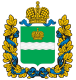 